Бюджетное профессиональное образовательное учреждение                Удмуртской Республики  «Ижевский техникум индустрии питания»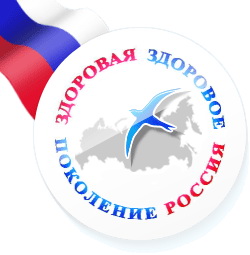     Здоровьесберегающее и социальное  направления развития личности     обучающегося в условиях Ижевского техникума индустрии питанияПрограмма внеурочной деятельности:  «Здоровьесберегающее пространство образования»Авторы - разработчики:1.Ж.В. Морозова, методист центра сопровождения реализации ФГОС АОУ ДПО УР ИРО, кандидат педагогических наук, доцент, научный руководитель разработки2. Н.В. Пушина, заместитель директора по учебно-методической работе БПОУ УР «Ижевский техникум индустрии питания.3. Т.Г. Кондратьева, заместитель директора по воспитательной работе БПОУ УР «Ижевский техникум индустрии питанияИжевск2016Аннотация       Программа внеурочной деятельности: «Здоровьесберегающее пространство образования» разработана в Ижевском техникуме индустрии питания в контексте направления по здоровьесбережению раздела № 6.4. «Здоровьесберегающее воспитание» действующей программы техникума по воспитанию и социализации обучающихся. Наличие данного раздела в программе воспитания предусматривает формирование у обучающихся культуры здорового образа жизни, ценностных представлений о физическом здоровье,  ценности духовного и нравственного здоровья. Обучающимся предстоит овладеть актуальными здоровьесберегающими технологиями во внеурочное время. Программа внеурочной деятельности  разработана для представления на конкурс «Здоровьесберегающее пространство образования». Может быть использована для реализации направления здоровьесбережения в профессиональных образовательных организациях. Предназначена для работы заместителям директоров по воспитательной работе, методистам, воспитателям общежитий и классным руководителям.Содержание программы1.Пояснительная записка………………………………………..32.Паспорт…………………………………………………………83.Цель и задачи программы……………………………………114.Предполагаемые результаты…………………………………135.Содержательная часть…………………………………….…..146.Мониторинг эффективности внеурочной деятельности……317.Диагностика эффективности внеурочной деятельности……34Литература……………………………………………………….39Приложения……………………………………………………...401.Пояснительная записка      Нормативно-правовую основу программы воспитания и социализации студентов в техникуме составляют (извлечения):-Закон Российской Федерации «Об образовании в Российской Федерации»;-Федеральный государственный образовательный стандарт среднего полного образования и Федеральный государственный образовательный стандарт среднего профессионального образования;-Методические рекомендации о расширении деятельности детских и молодежных объединений в ОУ (Письмо Минобразования России от 11.02.2000 г. № 101/28-16);-СанПиН 2.4.2.2821-10 «Санитарно-эпидемиологические требования к условиям и организации обучения в общеобразовательных учреждениях»;-Проект перспективного развития профессиональной образовательной организации;-Модель внеурочной деятельности обучающихся техникума;-Должностные инструкции заместителя директора по воспитательной работе,  социального педагога, педагога-психолога,  классного руководителя, мастера производственного обучения.         Главным результатом образования в целом должно стать его соответствие целям опережающего развития личности обучающегося. Обучающиеся  должны быть максимально вовлечены в исследовательские проекты, творческие занятия, спортивные мероприятия, в ходе которых они научатся изобретать, понимать и осваивать новое, быть открытыми и способными выражать собственные мысли, уметь принимать решения и помогать друг другу. Решение задач воспитания и социализации обучающихся в контексте национального воспитательного идеала, их всестороннего развития наиболее эффективно реализуется в рамках организации внеурочной деятельности. Такая возможность предоставлена Федеральным государственным образовательным стандартом нового поколения для каждого образовательного уровня.         Актуальность данной Программы обусловлена:-мировыми и отечественными тенденциями изменения условий формирования личности;-необходимостью создания системы воспитания, наиболее полно удовлетворяющей интересам государства, общества, обучающихся и их родителей (законных представителей);-спецификой возраста подростка;-необходимостью создания модели внеурочной деятельности в условиях реализации ФГОС СОО и ФГОС СПО.         Идея программы: Необходимо разработать актуальную программу по организации внеурочной деятельности для  обучающихся техникума в условиях реализации ФГОС СОО и  ФГОС СПО; -Создать условия для получения  обучающимися необходимого для жизни в обществе социального опыта и формирования у них системы ценностей принимаемой обществом;-Создать условия для многогранного развития и социализации каждого  обучающегося в свободное от учёбы время;-Обеспечить возможность трансформирования содержания данной Программы техникума в общественную жизнь обучающихся и в учебно-воспитательный процесс всего техникума.        Объект: Процесс организации внеурочной деятельности в условиях реализации ФГОС СОО и ФГОС СПО, направленный на достижение обучающимися необходимого для жизни в обществе социального опыта и формирования принимаемой обществом системы ценностей.      Предмет: Педагогические условия реализации Программы по организации внеурочной деятельности в условиях реализации ФГОС СОО и ФГОС СПО, направленные на достижение обучающимися необходимого для жизни в обществе социального опыта и формирования принимаемой обществом системы ценностей.        Программа призвана способствовать разностороннему раскрытию индивидуальных способностей обучающихся техникума, которые не всегда удаётся раскрыть в процессе обучения, развитию интереса к различным видам деятельности, желанию активно участвовать в продуктивной, одобряемой обществом деятельности, умению самостоятельно организовать своё свободное время.        Каждый вид внеклассной деятельности: творческой, познавательной, спортивной, трудовой, игровой – обогащает опыт коллективного взаимодействия студентов  в определённом аспекте, что в совокупности даёт большой воспитательный эффект. Внеурочная деятельность является составной частью учебно-воспитательного процесса и одной из форм организации свободного времени и досуга обучающихся.              Внеучебная (внеурочная) деятельность обучающихся - понятие, объединяющее все виды деятельности (кроме учебной), где  возможно и целесообразно решать задачи воспитания и социализации обучающихся. Внеурочная деятельность понимается преимущественно как деятельность, организуемая педагогами во внеурочное время для удовлетворения потребностей обучающихся техникума  в содержательном досуге, их участии в самоуправлении и общественно полезной деятельности. Правильно организованная система внеурочной деятельности представляет собой ту сферу, в условиях которой можно максимально развить или сформировать познавательные потребности и способности каждого обучающегося, которая обеспечит воспитание свободной личности.            Основные принципы реализуемой программы:-включение обучающихся в активную продуктивную деятельность техникума;-связь теории с практикой;-учёт возрастных особенностей обучающихся;-сочетание индивидуальных и коллективных форм деятельности в техникуме;-целенаправленность и последовательность выполнения полезной  деятельности (от простого к сложному).         Ресурсы  программы (кадровое обеспечение):Риски и прогноз возможных негативных последствийСреди основных факторов, способных повлиять на результаты внедрения данной  Программы в техникуме, можно выделить следующие:2. Паспорт  Программы3. Цель и задачи программы(Прогностические и на дальнюю перспективу)         Целью достижения продуктивной внеурочной деятельности в Ижевском техникуме индустрии питания является  разработка  и внедрение модели организации внеурочной деятельности в условиях сопряжения и реализации ФГОС СОО и ФГОС СПО. Обучающимся необходимо создать условия для достижения необходимого для жизни в обществе социального опыта и формирования принимаемой обществом системы ценностей, создать условия для многогранного развития и социализации каждого обучающегося в свободное от учёбы время (на примере направлений здоровьесбережения и социализации).Задачи:-изучить психолого-педагогические подходы и существующий опыт по организации внеурочной деятельности в условиях реализации федерального государственного образовательного стандарта, определить стратегию их усовершенствования и апробации в условиях техникума;-обучать способам и приемам сохранения и укрепления собственного здоровья;-дать участникам образовательного процесса представление о негативных факторах риска здоровью, о причинах возникновения зависимостей от психоактивных веществ, их пагубном влиянии на здоровье;-сформировать установки, личностные ориентиры обучающихся, их родителей и педагогов, обеспечивающих сохранение и укрепление физического и психологического здоровья как одного из ценностных составляющих, способствующих познавательному и эмоциональному развитию, достижению планируемых результатов;-обеспечить каждому обучающемуся возможность сохранения здоровья за период обучения в техникуме, сформировать необходимые знания, умения и навыки по здоровому образу жизни;-формировать установки на ведение здорового образа жизни и коммуникативные навыки, такие как, умение сотрудничать, нести ответственность за принятые решения;  -развивать навыки самооценки и самоконтроля в отношении собственного здоровья; -развивать навыки организации и осуществления сотрудничества с педагогами, сверстниками, родителями, старшими обучающимися в решении общих проблем;-воспитывать трудолюбие, способности к преодолению трудностей, целеустремленность и настойчивость в достижении результата;-создать здоровьесберегающую инфраструктуру техникума, стимулирующую стремление обучающихся и педагогов к здоровому образу жизни;-организовать внеурочную деятельность обучающихся, направленную на повышение эффективности учебного процесса, с учетом снижения чрезмерного функционального напряжения и утомления;-создать условия для включения обучающихся с ограниченными возможностями здоровья в общеобразовательный процесс;-организовать мониторинг психологического, физического, социального здоровья обучающихся;-организовать учебно-воспитательный процесс на основе здоровьесберегающих технологий.4. Предполагаемые результаты реализации программыОздоровительные результаты программы внеурочной деятельности:-осознание  обучающимися необходимости заботы о своём здоровье и выработки форм поведения, которые помогут избежать опасности для жизни и здоровья, а значит, произойдет уменьшение пропусков по причине болезни и произойдет увеличение численности обучающихся, посещающих спортивные секции и спортивно-оздоровительные мероприятия;-социальная адаптация, расширение сферы общения, приобретение опыта взаимодействия с окружающим миром.         Первостепенным результатом реализации программы внеурочной деятельности будет сознательное отношение обучающихся к собственному здоровью во всем его проявлениях. В результате реализации Программы ожидается:-создание условий для сохранения и укрепления здоровья обучающихся;-создание комфортной и благоприятной среды для пребывания обучающегося в техникуме: уменьшение количества  дезадаптированных обучающихся и обучающихся с высоким уровнем тревожности;-повышение  количества обучающихся с высоким уровнем осведомленности о здоровом образе жизни;-поднятие значимости занятий спортом, увеличение количества обучающихся, занимающихся в спортивных секциях;-вовлечение родителей в совместную деятельность техникума по формированию культуры здорового и безопасного образа жизни у обучающихся;-привитие обучающимся навыков личной гигиены, здорового образа жизни и понимания необходимости его пропаганды;-увеличение количества родителей, удовлетворенных качеством предоставляемых образовательных услуг в техникуме;-реализация механизмов обеспечения доступности качественных образовательных услуг обучающимся с ограниченными возможностями здоровья.5. Содержательная часть Программы5.1. Основные направления Программы           В Программе рассматриваются два направления внеурочной деятельности: здоровьесбережение и социализация.  В техникуме с 1 сентября 2015 года проходит апробация Программы  воспитания и социализации обучающегося Ижевского техникума индустрии питания, разработанная на основе «Типовой программы воспитания и социализации студентов  в  профессиональных образовательных организациях  Удмуртской Республики», автора  Ж.В. Морозовой, методиста центра сопровождения  реализации ФГОС, кандидата педагогических наук, доцента. Предполагается, что  со временем,    в ходе реализации сопряжения ФГОС в ПОО, эта Программа будет ежегодно обновляться и дополняться. Сегодня имеющаяся Программа воспитания и социализации учитывает требования содержания ФГОС СОО для воспитания обучающихся, пришедших в техникум после 9-го класса (младшие студенты, 1-й курс) и включает в себя следующие направления воспитательной деятельности (нумерация приведена в соответствии с программой техникума):6.1. Гражданско-патриотическое воспитание.6.2. Духовно-нравственное воспитание.6.3. Экологическое воспитание. 6.4. Здоровьесберегающее воспитание. 6.5. Интеллектуальное воспитание.  6.6. Правовое воспитание и культура безопасности.6.7. Культуротворческое и эстетическое воспитание. 6.8. Воспитание семейных ценностей. 6.9. Социо / медиа культурное воспитание и коммуникативная культура. 6.10. Профессиональное воспитание и воспитание положительного отношения к труду и творчеству.        Каждое из рассматриваемых (выбранных) направлений деятельности представлено в техникуме в плане воспитательной работы на год в виде таблиц и дорожной карты. Рассмотрим более подробно направления 6.4 и  6.9., согласно содержанию вновь разрабатываемой Программы для внеурочной деятельности в техникуме.6.4. Здоровьесберегающее воспитание     6.4.1. Цель: создание условий для формирования у обучающихся понимания ценности здоровья, освоение норм и образцов здорового образа жизни, обеспечение правильного физического развития, включенность в занятия современными видами спорта.     6.4.2. На что направлено      Здоровьесберегающее воспитание направлено на: - формирование у обучающихся культуры здорового образа жизни, ценностных представлений о физическом здоровье, о ценности духовного и нравственного здоровья; - формирование у обучающихся навыков сохранения собственного здоровья, овладение здоровьесберегающими технологиями в процессе обучения во внеурочное время; - формирование представлений о ценности занятий физической культурой и спортом, понимания влияния этой деятельности на развитие личности человека, на процесс обучения и взрослой жизни.     6.4. 3. Действенные проекты и подпрограммы      Действенными программами и проектами в развитии данного направления воспитательной деятельности могут быть: - подпрограммы и проекты, направленные на воспитание ответственного отношения к состоянию своего здоровья, на профилактику развития вредных привычек, различных форм асоциального поведения, оказывающих отрицательное воздействие на здоровье человека (например, регулярное проведение профилактических мероприятий, лекций, встреч с медицинскими работниками, сотрудниками правоохранительных органов, проведение дней здоровья, олимпиад и конкурсов и т.п.); - подпрограммы и проекты, направленные на обеспечение условий для занятий физической культурой и спортом (например, развитие спортивных секций, обеспечение спортивным инвентарем, проведение разнообразных спортивных мероприятий, состязаний, классные часы и единые уроки по изучению истории спорта и олимпийских игр, развитие семейного спорта, туризма и т.д.); - подпрограммы и проекты, направленные на формирование культуры здоровья (например, изучение в рамках деятельности спортивных секций положительных примеров здорового образа жизни в семье  и т.д.); -  подпрограммы и проекты, направленные на обеспечение связей физического, нравственного и духовного здоровья (например, взаимодействие с учреждениями дополнительного образования и молодежными центрами: проведение дискуссионных клубов, форумов, лекций и круглых столов по проблемам физического и духовного здоровья молодого поколения, преодоления асоциального поведения  и т.д.).      6.4.4. Основные действия, мероприятия и формы занятий:  дни здоровья; однодневные походы; физкультминутки на уроках; подвижные игры на перемене; работа спортивных секций; районные, групповые и общетехникумовские спортивные соревнования;  акции; агитбригады;
 тематические классные часы и беседы; совместная работа с учреждениями здравоохранения и органами внутренних дел; встречи с медицинскими работниками; «Веселые старты» с родителями; летние оздоровительные лагеря; оформление стендов; проектная деятельность; дискуссии на темы ЗОЖ.     6.4.5. Что предполагает реализация данного направления     Направление ориентировано на формирование у обучающихся:- культуры здорового образа жизни, ценностных представлений о физическом здоровье, о ценности духовного и нравственного здоровья;- навыков сохранения собственного здоровья, овладения здоровьесберегающими технологиями в процессе обучения во внеурочное время;- представлений о ценности занятий физической культурой и спортом, понимания влияния этой деятельности на развитие личности человека, на процесс обучения.     6.4.6. Ценности: здоровье, карьера, личная жизнь, общение, активность и др.    6.4.7. Диагностики: Приложение 4 ( в  Программе техникума).6.9. Социо / медиа культурное воспитание и коммуникативная культура       6.9.1. Цель: -создание условий для развития социального партнерства и толерантного отношения друг к другу, приобретение опыта участия в социально и профессионально значимых проектах; -создание условий для позитивного общения обучающихся в техникуме и за его пределами, для проявления инициативы и самостоятельности, ответственности, искренности и открытости в реальных жизненных ситуациях, интереса к деятельности вне техникума.     6.9.2. На что направлено Социокультурное и медиакультурное воспитание направлено на:- формирование опыта восприятия, производства и трансляции информации, пропагандирующей принципы межкультурного сотрудничества, культурного взаимообогащения, духовной и культурной консолидации общества, и опыта противостояния контркультуре, деструктивной пропаганде в современном информационном пространстве; - формирование у обучающихся дополнительных навыков коммуникации, включая межличностную коммуникацию, межкультурную коммуникацию; - формирование у обучающихся ответственного отношения к слову как к поступку; 
- формирование у обучающихся знаний в области современных средств коммуникации и безопасности общения.        6.9.3. Действенные проекты и подпрограммы       Действенными программами и проектами в развитии данного направления воспитательной деятельности могут быть: - подпрограммы и проекты, направленные на обеспечение межпоколенного диалога, на развитие социального партнерства, на предупреждение социальной агрессии и противоправной деятельности при использовании Интернет (например, при обучении работе с информацией в рамках деятельности объединений дополнительного образования, в рамках проведения тематических классных часов); - подпрограммы и проекты, направленные на организацию мероприятий, посвященных теме межнационального согласия и гражданского мира, на проведение в техникуме тематических бесед, родительских собраний и т.д.); - подпрограммы и проекты, направленные на развитие речевых способностей обучающихся, на формирование конструктивной коммуникации между ровесниками, на повышение риторической компетенции молодых граждан (например, в рамках деятельности объединений дополнительного образования, использования технологии дебатов на межпредметном уровне и т.д.); 
- подпрограммы и проекты, направленные на развитие средств массовой информации в техникуме (газеты, сайты, видеостудии); - подпрограммы и проекты, направленные на организацию мероприятий (цикла мероприятий), связанных с проведением олимпиад, праздников родного и иностранных языков и т.д.       6.9.4. Основные действия, мероприятия и формы занятий: тематические праздники; проектная деятельность; выпуск  газет; конкурс фотографий; тематические беседы; тематические мероприятия; работа с сайтами; рабочие группы по интересам и др.
      6.9.5. Что предполагает реализация данного направления:       Формирование коммуникативной культуры и способность к деятельности в области информационно-коммуникационных технологий.       6.9.6. Ценности: всесторонние коммуникации, общение, компьютерная грамотность, успешность, профессионализм и др.       6.9.7. Диагностики: Приложение 4 (в Программе техникума)5.2. Разрабатываемые направления внеурочной деятельности в техникуме         Для реализации Программы внеурочной деятельности в техникуме по здоровьесбережению  используются следующие направления деятельности: 5.2.1. Спортивно-оздоровительное          По данному направлению разработаны Программы элективных междисциплинарных курсов: «Уроки  здоровья», « Жизнь без опасностей»,  «Учимся жить в безопасности».       Кроме этого, проводятся занятия секций настольного тенниса, волейбола, футбола, баскетбола, легкой атлетики.	 Занятия проводятся в спортивном зале, на свежем воздухе, иногда в аудитории.        Формы организации занятий: экскурсии, учебные прогулки, беседы, соревнования, игры, занятия – турниры, путешествия, викторины, практические занятия  и др. 	       Активная деятельность по данному направлению способствует всестороннему гармоническому развитию личности обучающегося, формированию физически здорового человека, формирование мотивации к сохранению и укреплению собственного здоровья.5.2.2 Социальное          В рамках данного направления разработано несколько краткосрочных подпрограмм: «Формирование коммуникативной культуры обучающегося», «Социально-профессиональная адаптация будущего специалиста». Данное направление  реализуется также и через другие направления внеурочной деятельности, через программу воспитательной работы классного руководителя (Приложение), а также в рамках учебных областей (литература, обществознание и др.). На занятиях по  созданию проектов формируются такие ценности как, професссия, карьера, личная жизнь,  целеустремленность и др.Рациональная организация учебной и внеурочной деятельности обучающихсяЗадача: организовать учебную и внеурочную деятельность обучающихся, направленную на повышение эффективности учебного и внеурочного процессов, с учетом снижения чрезмерного функционального напряжения и утомления.Организация работы с педагогическим коллективомЗадачи: повысить методологическую культуру педагогов техникума в вопросах здоровьесбережения в образовательной среде, формирование у обучающихся устойчивой потребности в ведении здорового образа жизни.Организация физкультурно-оздоровительной работы    Задача: формирование, сохранение, укрепление физического и психологического здоровья обучающихся техникума.5.6 Организация психолого-педагогического сопровождения образовательного процесса в техникумеЗадача: сохранение психологического здоровья обучающихся техникума5.7. Просветительская работа с родителями (законными представителями)Задачи: -расширить знания и возможности родителей (законных представителей) в вопросах о негативных факторах риска здоровью подростков, о причинах возникновения зависимостей от психоактивных веществ, их пагубном влиянии на здоровье; -развить мотивацию родителей на сохранение и укрепление здоровья обучающихся и на сотрудничество с представителями техникума в этих вопросах5.8. Подпрограмма “Школа здоровья для обучающегося техникума индустрии питания” (извлечения)Тематика и содержание классных родительских собраний (по плану работы классного руководителя)1-й курс:1. Физические и психологические особенности организма подростков. Увеличение учебных нагрузок в техникуме. Необходимость полноценного отдыха в период зачётов и экзаменов. Контроль и наблюдение  за самочувствием обучающихся. Предупреждение заболеваний,  связанных  со значительными учебными и производственными нагрузками. Взаимоотношения юношей и девушек. Предупреждение ранних половых связей.2.  Итоговая аттестация и здоровье первокурсника. Охрана здоровья в целом. Экзамены с учётом научной организации труда. Консультации мастеров производственного обучения и классных руководителей. Режим дня обучающегося, гигиена труда и отдыха подростка. Психологическая помощь обучающимся в адаптационный и  экзаменационный периоды. 2-й курс:1.  Здоровье студента. Необходимость контроля за состоянием здоровья в период прохождения практик на производстве. Встречи и беседы с медицинскими работниками техникума и др. специалистами.2.  Адаптация к будущей профессии, учет особенностей здоровья каждого из обучающихся. Беседы и консультации психолога и социального педагога техникума по вопросам успешной социализации и адаптации обучающегося на производстве во время учебной и производственной практик.3.  Желание быть здоровым. Формирование стремления к здоровому образу жизни. Разумные учебные нагрузки для отвлечения от вредных привычек. Проектные работы комплексного характера, связанные с будущей профессией. Спорт и физическая культура как мощные факторы физического, социального и психического здоровья обучающегося. Поддержка систематических занятий спортом в семье.3-й курс:1.  Здоровый образ жизни как главный фактор успешности человека в жизни и в профессии. Навыки безопасного поведения на производстве. Разумное поведение в возникших экстремальных ситуациях, в период болезни и др. Физические нагрузки, умственное переутомление в период защиты выпускной квалификационной работы.  Создание условий в техникуме и  в семье для успешного и продуктивного завершения обучения в техникуме. Рациональная организация учебного и производственного труда будущих выпускников в период зачётов, квалификационных экзаменов и др.Требования к уровням подготовки (по курсам) по мере обучения:В ходе реализация Программы внеурочной деятельности  по здоровьесбережению и социализации обучающиеся должны  знать: -вопросы гигиены и состояния здоровья в условиях производства;-особенности влияния вредных привычек на здоровье;-особенности воздействия двигательной активности на организм человека в целом;-основы рационального питания;-правила оказания первой помощи на производстве и в жизни;-способы сохранения и укрепления  собственного здоровья;-влияние  состояния здоровья на успешную учебную и производственную деятельность; -значение физического разумного труда для сохранения и укрепления здоровья         Должны уметь:-составлять индивидуальный режим дня в периоды учёбы и практики и соблюдать его;-регулярно выполнять физические упражнения дома и на производстве для развития устойчивых физических навыков и потребности в них;-использовать доступные средства профилактики ОРЗ, ОРВИ; -определять благоприятные факторы, воздействующие на здоровье в периоды учёбы в техникуме  и профессиональной деятельности на производстве; -заботиться о своем здоровье; -находить выходы из ситуаций, возникших в связи с употреблением алкоголя, наркотиков, сигарет;-применять коммуникативные и презентационные навыки в различных условиях;-оказывать первую медицинскую помощь при кровотечении, удушении, утоплении, обморожении, ожоге, травмах, тепловом и солнечном ударах;-находить выходы из возникающих периодически стрессовых ситуаций;-принимать разумные решения по поводу состояния личного здоровья сохранения и улучшения безопасной и здоровой личной среды;-адекватно оценивать своё поведение в возникающих жизненных ситуациях, в том числе в период сдачи экзаменов и защит выпускных квалификационных работ;-отвечать за свои поступки независимо от ситуации;-отстаивать свою нравственную позицию в ситуации выбора.         В результате реализации Программы  внеурочной деятельности по формированию культуры здоровьесбережения у обучающихся техникума развиваются профессионально и личностно значимые группы качеств: позитивное отношение к самому себе и другим людям;  позитивное отношение к окружающему миру.          Обучающиеся будут демонстрировать такие качества личности как: внимание к окружающим, товарищество, трудолюбие, бережливость, дисциплинированность, соблюдение порядка в различных социальных условиях, любознательность, стремление быть успешным и др. Мониторинг эффективности внеурочной деятельности в техникуме        Предлагаемая Программа организации внеурочной деятельности в техникуме предполагает глубокую интеграцию среднего и профессионального  образования обучающихся. Целью мониторинговых исследований в техникуме в целом является создание системы организации, сбора, обработки и распространения информации, отражающей результативность модернизации внеурочной деятельности по следующим критериям:-рост социальной и профессиональной активности обучающихся;-рост мотивации к активной познавательной  и профессиональной деятельности;-уровень достижения обучающимися таких образовательных результатов, как сформированность коммуникативных и исследовательских компетентностей, креативных и организационных способностей, рефлексивных навыков;-качественные изменения в личностном развитии, усвоении гражданских и нравственных норм,  духовной культуры, гуманистического  отношения к окружающему миру;-удовлетворенность обучающихся и родителей жизнедеятельностью техникума.      Объекты мониторинга:-оценка востребованности тех или иных форм и методов внеклассной работы;-сохранность контингента обучающихся по всем направлениям внеурочной работы;-анкетирование обучающихся и их родителей (законных представителей) по итогам года (полугодия) с целью выявления удовлетворённости воспитательными мероприятиями и мероприятиями по здоровьесбережению и социализации;-анкетирование обучающихся и их родителей (законных представителей) в рамках внутреннего контроля в техникуме;-вовлечённость  обучающихся во внеурочную образовательную деятельность;-результативность участия субъектов образовательной деятельности в целевых программах и проектах различного уровня, связанных со здоровьесбережением и успешной социализацией.       Образовательные результаты внеурочной деятельности в техникуме (оцениваются по 100 балльной шкале):        Первый уровень полученных результатов – приобретение обучающимся социальных знаний (об общественных нормах, об устройстве общества, о социально одобряемых и неодобряемых формах поведения в обществе и т.п.), понимания социальной реальности и повседневной жизни. Для достижения данного уровня результатов особое значение имеет взаимодействие обучающегося со своими педагогами как значимыми для него носителями социального знания и повседневного опыта.       Второй уровень результатов – формирование позитивных отношений подростка к базовым ценностям общества (человек, семья, Отечество, мир, труд, культура), ценностного отношения к социальной реальности в целом. Для достижения данного уровня результатов особое значение имеет равноправное взаимодействие обучающегося с другими субъектами на уровне учебной группы, техникума, то есть в защищенной, дружественной ему социальной среде. Именно в такой близкой социальной среде подросток получает (или не получает) практическое подтверждение сформированных социальных навыков в учёбе и труде, начинает их ценить (или отвергает).      Третий уровень результатов – получение обучающимся опыта самостоятельного социального и профессионального продуктивного действия. Для достижения данного уровня результатов особое значение имеет взаимодействие обучающегося с социумом и субъектами – участниками образовательного и производственного процессов за пределами техникума, в открытой профессионально-общественной среде.     Ожидаемые результаты реализации Программы-готовность к сложному профессиональному производительному труду по полученной профессии;-готовность к дальнейшему профессиональному образованию;-сформированность адекватного мировоззрения и стрессоустойчивость;-сформированность общей культуры человека и специалиста;-сохранение физического, социального и психического здоровья;-сформированность потребностей и умений в творческой деятельности для успешной жизни.	Эффективность внеурочной деятельности зависит от качества имеющихся в ПОО Программ, подпрограмм, проектов (учебных и социальных), их периодической модернизации и уровней управления этими документами.  Реализация  программ/проектов  осуществляется через планирование, контроль и корректировку действий отдельных педагогов или рабочих групп.    Управление  любой инновационной деятельностью в техникуме идёт  по алгоритму:- организация работы с педагогическими кадрами (перспективное планирование);- организация работы с ученическим коллективом (планы, дорожные карты;- организация работы с родителями, общественными организациями, социальными партнёрами (планы);- мониторинг эффективности инновационных процессов (периодический, полугодовой, годовой, по факту выпуска обучающихся).Контроль результативности и эффективности осуществляется путем проведения мониторинговых исследований и  диагностики обучающихся, педагогов, родителей. 7.Диагностика эффективности внеурочной деятельности по     здоровьесбережению и социализации в техникумеМодель компетенций  выпускника техникума (область здоровьесбережения и социализации):       К концу срока обучения в техникуме у обучающегося должны быть сформированы следующие качества:-осознанное устойчивое принятие ценностей здорового образа жизни и регуляция своего поведения;-готовность к активному взаимодействию с профессиональным сообществом (эмоциональная, интеллектуальная, коммуникативная);-желание и умение учиться и работать по выбранной профессии, готовность к дальнейшему образованию и самообразованию;-ответственность, инициативность, самостоятельность и навыки сотрудничества в различных видах деятельности, в том числе профессиональной.Диагностический инструментарий:Входное, промежуточное и итоговое тестирование обучающихся на выявление особенностей характера, тревожности,  направленность интересов и склонностей и др. (пакеты диагностик сформированы); анкетирование, направленное на выявление профессиональных образовательных запросов обучающихся и их родителей (законных представителей); тематические листы-вкладыши в портфолио обучающихся по итогам проведения тестирования и анкетирования.Критерии, показатели, измерители эффективностиреализации направлений здоровьесбережения и социализации обучающихся техникумаСоотнесение замыслов, сформулированных на этапе целеполагания Программы, с достигнутыми после осуществления деятельности по  здоровьесбережению и социализации  произошедшими изменениями, в соответствии с прогнозируемой моделью компетенций обучающегося и ожидаемыми конечными результатами Программы.Оценка (условная) работы педагогического коллектива  по формированию, укреплению и сохранению здоровья обучающихся техникумаОбобщённые критерии оценки знаний, умений и навыков обучающихся в вопросах здоровьесбережения и социализации (шкала 100 баллов)Низкий уровень: удовлетворительное  владение информацией по соответствующим темам, умение использовать соответствующую литературу при подготовке докладов, презентаций, сообщений, участие в организации выставок, представления об исследовательской деятельности, участие в семинарах.Средний уровень: хорошее владение теоретической информацией по тому или иному курсу, умение систематизировать  и подбирать необходимую литературу, работать с информацией самостоятельно, проводить исследования  и опросы, иметь представление об учебно-исследовательской и проектной деятельности, участие в конкурсах, выставках, организации и проведении мероприятий.Высокий уровень: свободное владение теоретической информацией по любому из рассмотренных курсов, умение анализировать литературные источники и данные исследований и опросов, умение выявлять причины того или иного события, самостоятельно подбирать методы исследования, проводить учебно-исследовательскую и проектную деятельность, активно принимать участие в мероприятиях, конкурсах, применять полученную информацию на практике.Литература1.Воронова Е.А. Здоровый образ жизни в современной школе: программы, мероприятия, игры / Е.А. Воронова. – Ростов н/Д: Феникс, 2008.2.Об утверждении инструкции по внедрению оздоровительных технологий в деятельность образовательных учреждений. // Справочник руководителя образовательных учреждений.-2003.-№ 9.-С.103-105.-(Официальные документы Минобразования России).3.Об утверждении СанПиН 2.4.2.2821-10 «Санитарно-эпидемиологические требования к условиям и организации обучения в общеобразовательных учреждениях». 4.Смирнов, И.К. Здоровьесберегаюшие образовательные технологии и психология здоровья в школе. / И. К. Смирнов. - М.: Аркти, 2006.Советова, Е.В. Оздоровительные технологии в школе. / Е. В. Советиова. – Ростов н/Д.: Феникс, 2006.5.Сопровождение здоровья учащихся в образовательном учреждении: система работы, мониторинга / сост. М.А. павлова, О.С. Гришанова, Е.В. Гусева. – Волгоград: Учитель, 2010.6.Якиманская И.С. Технология личностно-ориентированного образования. – М., 2002.ПРИЛОЖЕНИЯПриложение 1Информационная карта активности обучающихся в мероприятиях, связанных с тематикой здоровья и социализации (для заместителя директора по воспитательной работе и  классных руководителей)Критерии:0-30% обучающихся — низкий уровень — 0-30 баллов;31-70% — средний уровень — 31 — 70 баллов;71-100% — высокий уровень — 71 — 100 баллов.В целом по ПОО - среднее арифметическое  набранных балловОтношение родителей к здоровьесберегающей деятельности, осуществляемой в техникуме                                      (Анкета для родителей)Комфортно ли Вашему ребенку в техникуме?Да — 2 б. Не всегда — 1 б. Нет — 0 б.Принимаете ли Вы участие в мероприятиях по здоровьесбережению и пропаганде здорового образа жизни в техникуме?Часто — 2 б. Иногда — 1 б. Не принимаю — 0 б.Активны ли Вы в развитии техникума, как в месте  укрепления здоровья (спонсорская, организационная, информационная и др. помощь)?Да — 2 б. Иногда — 1 б. Нет — 0 б.Получает ли Ваш сын (дочь) знания по здоровому образу жизни?Да — 2 б. Не знаю — 0 б. Нет — 0 б.Достаточно ли мер предпринимается в техникуме для сохранения здоровья Вашего ребенка?Да — 2 б. Не всегда — 1 б. Нет — 0 б.Обработка результатов:5о-100 б. — высокий уровень;30-40 б. — средний уровень;0-20 б. — низкий уровень.Схема оценивания деятельности педагогического коллектива техникума:— низкий уровень здоровьесберегающей деятельности педагогического коллектива, если низкий уровень оценки дают 50-100% родителей, 11- 49% родителей — средний уровень, 0-10% родителей — высокий уровень;— средний уровень здоровьесберегающей деятельности педагогического коллектива, если низкий уровень оценки дают 0-20% родителей, 60-100% родителей — средний уровень, 0-20% родителей — высокий уровень;— высокий уровень здоровьесберегающей деятельности педагогического коллектива, если 0-10% родителей оценивают это направление деятельности педагогического коллектива на низком уровне, 11-39% — на среднем, 40-100% родителей — на высоком уровне.4. Отношение обучающихся к здоровьесберегающей деятельности, осуществляемой в ПООАнкета для обучающихся (15 — 17 лет)Проводится классным руководителем анонимноКомфортность в техникумеХочется ли тебе идти в техникум?Да— 2 б. Не всегда — 1 б. Нет — 0 б.В техникуме тебе комфортно?Да — 2 б. Не всегда — 1 б. Нет — 0 б.Является ли техникум для тебя тем местом, где можно получить дружескую помощь и поддержку?Да — 2 б. Не всегда — 1 б. Нет — 0 б.Если бы тебе пришлось выбирать, хотел ли бы ты продолжить обучение в техникуме?Да — 2 б. Не знаю — 1 б. Нет — 0 б.Обработка результатов:0 — 30 б. — низкий уровень комфортности;31 — 70 б. — средний уровень;71 — 100 б. — высокий уровень.Схема оценивания деятельности педагогического коллектива ПОО:— низкий уровень деятельности педагогического коллектива по формированию благоприятного психологического климата в ПОО, если с низким уровнем данного показателя 50-100% обучающихся, 11- 49% — со средним уровнем, 0-10% — с высоким уровнем;— средний уровень деятельности педагогического коллектива, если с низким уровнем 0-20% обучающихся, 21-80% — со средним уровнем, 81-100% — с высоким уровнем;— высокий уровень деятельности педагогического коллектива, если 0-10% обучающихся с низким уровнем, 11-39% — со средним, 40-100% — с высоким уровнем данного показателя.Утомляемость в процессе обучения2.1. Испытываешь ли ты чувство усталости на уроках?Почти всегда — 0 б. Часто — 1 б. Редко или совсем не устаю — 2 б.Возвращаясь домой, чувствуешь ли ты себя уставшим?Почти всегда — 0 б. Часто — 1 б. Редко или никогда −2 б.Устаешь ли ты к концу учебной недели?Почти всегда — 0 б. Часто — 1 б. Редко или совсем не устаю −2 б.Остается ли у тебя время на отдых после уроков и выполнениядомашнего задания?Совершенно не остается — 0 б. Редко — 1 б. Остается −2 б.Как ты оцениваешь состояние своего здоровья?Плохое — 0 б. Удовлетворительное — 1 б. Хорошее — 2 б.Обработка результатов:7-10 б. — низкий уровень утомляемости;5-6 б. — средний уровень;0-4 б. — высокий уровень утомляемости обучающихся.Схема оценивания деятельности педагогического коллектива ПОО:— низкий уровень деятельности педагогического коллектива по профилактике утомляемости обучающихся, если с низким уровнем утомляемости 0-10% обучающихся, 11- 39% — со средним уровнем, 50-100% — с высоким уровнем;— средний уровень деятельности педагогического коллектива, если с низким уровнем утомляемости 0-20% обучающихся, 60-100% — со средним уровнем, 0-20% — с высоким уровнем;— высокий уровень деятельности педагогического коллектива, если 40-100% обучающихся с низким уровнем утомляемости, 11-39% — со средним, 0-10% — с высоким уровнем данного показателя.Отношение к вредным привычкам3.1. Куришь ли ты?Да — 0б. Пробовал — 1 б. Нет — 2 б.Употребляешь ли ты спиртные напитки, в том числе пиво?Да — 0 б. Пробовал — 1 б. Нет −2 б.Употребляешь ли ты наркотические вещества?Да — 0 б. Пробовал — 1 б. Нет — 2 б.Обработка результатов:0-2 б. — низкий уровень отрицательного отношения к вредным привычкам;3 — 4 б. — средний уровень;5 — 6 б. — высокий уровень.Схема оценивания деятельности педагогического коллектива ПОО:— низкий уровень деятельности педагогического коллектива по формированию отрицательного отношения к вредным привычкам у обучающихся, если с низким уровнем данного показателя 50-100% обучающихся, 6- 49% — со средним уровнем, 0-5% — с высоким уровнем;— средний уровень деятельности педагогического коллектива, если с низким уровнем 0-20% обучающихся, 60-100% — со средним уровнем, 0-20% — с высоким уровнем;— высокий уровень деятельности педагогического коллектива, если 0-5% обучающихся с низким уровнем, 6-49% — со средним, 50-100% — с высоким уровнем данного показателя.5. Активность педагогов в вопросах культуры здоровья и здорового образа жизниАнкета для педагогов1.Ваше отношение к вопросам здоровьесбережения?Активно интересуюсь — 2б.Интересуюсь  время от времени — 1 б.Не интересуюсь совсем — 0 б.2.Ведете ли Вы здоровый образ жизни?Да, всегда — 2 б.Стараюсь, но не всегда получается — 1 б.Не веду совсем — 0 б.Причины (нужное подчеркнуть):— самому лень;— собственная неорганизованность;— загруженность учебными и внеклассными мероприятиями;— загруженность домашней работой;Отсутствие мероприятий, сохраняющих психологическое и физическое здоровье педагога;— отсутствие материально-технических условий в ПОО;— невнимание администрации ПОО к вопросам сохранения здоровья педагогов;— другое____________3.Принимаете ли Вы участие в работе семинаров, конференций, круглых столов, проблемных, творческих групп, теоретических, практических занятий по здоровьесбережению?Часто — 2 б. Иногда — 1 б. Никогда — 0 б.4.Являетесь ли Вы организатором и разработчиком мероприятий по здоровьесбережению для субъектов образовательного процесса: семинаров, классных часов, уроков здоровья, факультативов, дней здоровья, родительских собраний, спортивных соревнований и т. д. (нужное подчеркнуть)?Часто — 2 б. Иногда — 1 б. Никогда — 0 б.Используете ли Вы здоровьесберегающие подходы к организации образовательного процесса?5.Да, систематически — 2 б. От случая к случаю — 1 б. Не использую — 0 б.Обработка результатовДля педагога:- 8-10 б. -высокий уровень;— 4-7 б. -средний уровень;— 0-3 б. -низкий уровень.Для ПОО: — высокий уровень по формированию мотивации педагогов к здоровьесберегающей деятельности, если 71-100% педагогов имеют высокий уровень рассматриваемого показателя;— средний уровень в ПОО, если 31-70% педагогов имеют высокий уровень показателя; — низкий уровень в ПОО, если 0-30% педагогов имеют высокий уровень показателя.Приложение 2План воспитательной работы классного руководителя  на 2015 – 2016 учебный годгруппа_______________________________профессия _________________________________Классный руководитель  группы_______Мастер производственного обучения____________Основные документы для руководства в работе:Программа развития техникума на 2014 – 2019 гг.Концепция организации воспитательной деятельности техникумаПрограмма воспитательной деятельности техникумаПоложение о классном руководителе  План работы техникумаПрофессионально-личностные качества, приобретаемые обучающимися в процессе воспитания в техникумеРезультатом всего образовательно-воспитательного процесса (воспитание осуществляется в любых видах деятельности и взаимодействия обучающихся) является воспитание высокопрофессиональной, высоконравственной, социально-активной личности (в идеале). Эта общая характеристика личности конкретизируется в следующих качествах  обучающегося, оканчивающего техникум: обладает гражданской зрелостью, высокой нравственностью; понимает сущность и социальную значимость своей профессии; постоянно работает над обогащением собственных духовных ценностей, имеет интерес к самосовершенствованию и развитию своих способностей; обладает убежденностью в том, что трудовая деятельность – неотъемлемая часть жизни человека, готов к добросовестной деятельности в выбранной профессии; осознает здоровье как ценность, владеет знаниями и умениями по охране собственного здоровья и физического самосовершенствования.Инвариантные направления воспитательной деятельности на весь период обучения обучающегося в техникумеФормирование профессионального самосознания у обучающегося.Формирование личности обучающегося.Формирование эффективной воспитательной среды.Формирование культурной среды.Развитие отношений сотрудничества обучающихся и преподавателей.Задачи воспитательной деятельности:Формирование профессиональных качеств личности.Формирование гражданско-патриотической позиции, социальной ответственности.Нравственное воспитание.Приобщение обучающихся к системе культурных ценностей.Воспитание положительного отношения к труду.Соблюдение норм коллективной жизни.Формирование здорового образа жизни.Решение вышеперечисленных задач должно способствовать дальнейшему развитию воспитательной системы техникума. В основе ее – совместная творческая деятельность обучающихся и педагогов по различным направлениям:учебно – познавательному;культурно – просветительному;общественно – патриотическому;эстетическому;физкультурно – оздоровительному;нравственно – правовому;развитие самоуправления.Обозначенные направления реализуются следующими средствами:учебно – познавательное направление реализуется через классные часы; предметные недели; олимпиады в техникуме и республиканские олимпиады; конкурсы профмастерства.культурно – просветительное: посещение театров, выставок, музеев; создание сайта; концерты к праздникам; участие в КВН.общественно – патриотическое: встречи с ветеранами Великой Отечественной войны; посещение музея Боевой Славы; организация и проведение Дня Защитника Отечества; проведение линейки, посвященной Дню Победы.физкультурно – оздоровительное направление: работа спортивных секций; проведение бесед с обучающимися по пропаганде ЗОЖ; проведение внутритехникумовских соревнований; участие в соревнованиях на уровне города и республики; проведение Дня Здоровья.нравственно – правовое направление: лекционно – предупредительная работа с правоохранительными органами по правовому воспитанию; антиалкогольная, антиникотиновая пропаганда, профилактика наркомании; работа совета профилактики; беседы по правилам безопасности дорожного движения; медицинские беседы; работа с социально – неадаптированными подростками и их семьями.эстетическое направление: организация выставок рисунков и работ обучающихся; проведение тематических классных часов по эстетике внешнего вида обучающегося, культуре поведения и речи; работа факультатива «Профессиональная этика и культура общения».лекционно – образовательное для родителей: родительские собрания; индивидуальная работа с родителями; лекции по профилактике пьянства и наркомании среди подростков.развитие самоуправления: Совет студентов; участие в стипендиальной комиссии; Совет активных.Примерная тематика классных часов и отвественныйРабота с родителями  обучающихсяТрадиционные разговоры с родителями обучающихся  по телефону, причем о каких – либо достижениях их ребенка следует сообщать с той же частотой, что и о неудачах. Встречи с группами родителей тех обучающихся, чьи проблемы пребывания в техникуме похожи. Родительские собрания, традиционно посвященные анализу успеваемости, посещаемости обучающихся, знакомство с преподавателями, обсуждение хозяйственных вопросов. Тематические родительские собрания, направленные на решение общих проблем и улучшения взаимоотношений детей и родителей.Организация лекций для родителей, читаемых представителями, занимающимися воспитательной работой, с целью повышения уровня знаний родителей и возможностей, связанных с вопросами воспитания. Организация встреч фельдшером техникума по вопросам контроля здоровья обучающихся. Встречи с работодателями. Систематические консультации, тестирование и анкетирование психологом родителей и лекции о психологических особенностях данного возраста. Привлечение родителей в жизнь группы.Работа классного руководителя и мастера производственного обучения с педагогами:-систематическая организация встреч родителей с работающими в группе педагогами;-осведомление преподавателей о состоянии здоровья обучающихся;-знакомство преподавателей с условиями жизни обучающихся и взаимопонимания в семье;-индивидуальные беседы классного руководителя и мастера, при необходимости – решение возникших проблем;-выяснение у преподавателей причин снижения результативности учебы того или иного обучающегося, если оно имеет место.Работа с правоохранительными структурамиПланируется организация встреч с работниками полиции с целью профилактики первичных правонарушений, наркомании и других антисоциальных явлений. Кроме того, эти беседы направлены на повышение бдительности подростков  во время пребывания на улице, позднего возвращения домой и т.д.Совет профилактикиСостав: руководитель, заместители директора, психолог, инспектор ИДН, социальный педагог, мастера производственного обучения, классные  руководителиПлан работы:-Взять под контроль обучающихся, состоящих на учете в комиссии по делам несовершеннолетних.-Проводить профилактическую работу с данными обучающимися  по предупреждению рецидива.-Взять под контроль обучающихся, склонных к правонарушениям.-Способствовать занятости этих обучающихся во внеурочное (вечернее) время: спортивные секции; кружки; участие в подготовке вечеров.-Вести постоянное наблюдение за посещаемостью уроков и успеваемостью обучающихся девиантного поведения.     Проводить: индивидуальные беседы; посещение места жительства обучающихся, неуспевающих в учебе или имеющих большое количество пропусков уроков; индивидуальные беседы с родителями.     Подавать информацию в виде докладных записок на обучающихся, не желающих соблюдать Устав техникума, злостных нарушителей норм поведения на уроках и во внеурочное время. Проводить заседания Совета профилактики не реже одного раза в две недели.Совет обучающихсяСовет обучающихся– орган молодежного самоуправления в техникуме.Задачи СоветаУчаствовать в подготовке и обсуждении постановлений, распоряжений и иных решений, затрагивающих интересы обучающихся.Вносить предложения в администрацию техникума по вопросам положения обучающихся.Участвовать в обсуждении программ техникума, направленных на социальное становление и развитие обучающихся.Улучшать спортивно – массовую и физкультурную работу среди групповых активов.Активизировать общественно – политическую жизнь  обучающихся.Пропагандировать здоровый образ жизни, проводить профилактическую работу против курения, употребления алкогольных напитков, токсикомании, наркомании.ПЛАН РАБОТЫ ПО ЗДОРОВОМУ ОБРАЗУ ЖИЗНИЦИКЛОГРАММА РАБОТЫ ПСИХОЛОГА НА  УЕБНЫЙ ГОДПЛАН РАБОТЫ С ДЕТЬМИ, ОСТАВШХСЯ БЕЗ ПОПЕЧЕНИЯ РОДИТЕЛЕЙЦИКЛОГРАММА СПОРТИВНО - МАССОВЫХ МЕРОПРИЯТИЙЗанятость обучающихся  во внеурочное время:Актив группы:Староста группы________________________________________________________Заместитель__________________________________________________________Физорг_________________________________________________________________Учебный сектор_________________________________________________________Культмассовый  сектор _____________________________________________Редколлегия_____________________________________________________________Пресс   служба__________________________________________________________Сентябрь (пример для оформления)ОТЧЕТ о проделанной работе за сентябрь:____________________________Дата сдачи отчета: ______________________Кл. руководитель:_________________________Мастер п/о: ______________________________Проверено:_____________________________   Зам. директора: ______________________Приложение:__________________________Содержание  подпрограммы «Профилактика правонарушений и преступлений несовершеннолетних» (извлечения 2015-2016 уч. год)Пояснительная запискаПредупреждение неуспешностиРазвитие досуговой работы с подросткамиПропаганда здорового образа жизниПрофилактика наркомании и токсикоманииПравовое воспитаниеРоль библиотекиРабота с родительской и ученической общественностьюПредупреждение вовлечения в экстремистские группировкиСовместная работа с социумомЗаключениеПояснительная запискаПадение авторитета семьи, распространение алкоголизма и наркомании, трудное материальное положение препятствуют развитию личностных, волевых качеств ребенка, а отсутствие должного внимания со стороны взрослых приводит к асоциальному поведению. Подростков и молодежь успешно используют в своих целях нарко- и порнодельцы, криминальные структуры, лидеры националистических движений и экстремистски настроенных организаций и группировок, служители религиозных сект. Как следствие этого - происходит изменение системы ценностей и критериев социальной справедливости, нарушение системы адаптации подростков и молодежи в обществе.Поэтому, именно образовательные учреждения должны взять на себя ответственность за воспитание подрастающего поколения и принять необходимые меры для формирования здорового образа жизни, законопослушного поведения, предотвращения правонарушений среди учащихся и реабилитации подростков с девиантным поведением.Предупреждение неуспешности. Борьба с прогулами занятийЛиквидация пробелов в знаниях-ежедневный контроль за успеваемостью со стороны классного руководителя и родителей-проведение дополнительных занятий и индивидуальной работы с такими обучающимися, организовать помощь отстающим как педагогом-предметником, так и успевающими обучающимисяВнутритехникумовский контроль по предупреждению и преодолению неуспешности в обучении                                                   Пропаганда здорового образа жизниПропаганда здорового образа жизни  должна исходить из потребностей подростков и их естественного природного потенциала. В пропаганде здорового образа жизни используются такие мероприятия:беседа медработника (педиатра, фельдшера) в группе по проблеме, которую выбрали в качестве приоритета обучающегося;проблемная беседа или дискуссия (диспут, мозговая атака), подготовленная при поддержке классного руководителя самими обучающимися;«классный видеочас», с обсуждением видеофильма или фрагментов кинолент, записи, телепередачи, сделанных самим педагогом;В беседах с детьми следует, помимо традиционных тем: болезни наркоманов, ВИЧ-инфекции, гепатиты, алкоголизм, эпидемии, обратить внимание на такие проблемы, как:преимущества жизни без сигарет, алкоголя и наркотиков; милосердие, доброта и здоровье; природа и здоровье; любовь и здоровье; здоровье и успешная карьера; мода и здоровье; музыка и здоровье; модная фигура и здоровье; искусство и здоровье; спорт и здоровье; компьютерные игры и здоровье; СМИ и здоровье.Педагогу при работе с подростками необходимо учитывать возможность пагубного воздействия электронных способов и печатных изданий СМИ, тщательно подбирать рубрики в местной периодике, привлекая к этой работе  библиотекарей.При этом роль классного руководителя должна заключаться в режиссуре, направлении дискуссии и подведении итогов, предоставив максимальную возможность детской активности в организации мероприятия и свободного высказывания своих мнений Профилактика наркомании и токсикоманииПрофилактическая работа включает в себя определенные виды деятельности по следующим направлениям:распространение информации о причинах, формах и последствиях употребления наркотических средств; формирование у подростков навыков анализа и критической оценки информации, получаемой о наркотиках, о ВИЧ-инфекции и умения принимать правильные решения; взаимодействие с организациями и структурами, проводящими профилактическую работу. Техникум обладает рядом уникальных возможностей для их успешной реализации:возможность привития навыков здорового образа жизни в процессе обучения и контроль за их усвоением; свободный доступ к семье для анализа и контроля ситуации; возможность привлечения специалистов по профилактике.                    Профилактические мероприятияСоциально-правовое воспитание в техникумеЦель правового воспитания: правовая активность -одна из главных характеристик современной личности. Исходя из этого, задачами правового воспитания являются:-создание высоконравственной личности, способной в правовом пространстве, даже при минимуме конкретных правовых знаний, не нарушать законы;-формирование устойчивой линии активного поведения и умение управлять собственным поведением, в рамках закона, а не за его пределами;-помочь выработать  внутреннюю потребность человека в правомерном поведении, позволяющим руководить своими  действиями  в рамках закона;-научить подростков грамотно ориентироваться в правовом пространстве;-осознание ценности права и осуществление выбора варианта правомерного поведения;-сформировать навыки законопослушного поведения.Роль библиотекиБиблиотека один из важных центров воспитания духовной нравственности через художественные произведения.Роль библиотеки – подготовить обучающихся к самообразованию. Цель: овладение знаниями по инициативе самой личности в отношении предмета занятий.Для реализации цели ставится задача: формирование у подростков мотивов их познавательной самостоятельности: знакомство с библиотекой; запись в библиотеку обучающихся «группы риска»; выявлять интересы читателей,  один раз в семестр проводить классный час  «Обзор новинок художественной, научно-популярной литературы для молодежи»; связь с районной библиотекой; наглядное оформление знаменательных дат.Работа с родительской и ученической общественностьюЗадачей в этом направлении является оказание всесторонней  помощи родителям в организации работы по профилактике правонарушений. Для этого необходимо членов родительской и ученической общественности ввести в совет по профилактике; привлечь к организации досуговой деятельности; выступление обучающихся из лекторской группы  на классных часах; выпуск плакатов, оформление стендов.Предупреждение вовлечения в экстремистские группировкиВ техникуме необходимо проводить работу по предупреждению вовлечения обучающихся в экстремистски настроенные организации и группировки. К участию в массовых беспорядках, хулиганских проявлениях во время проведения спортивных мероприятий, распространению литературы, пропагандирующей межнациональную, межрелигиозную рознь, идеи фашизма все чаще стали привлекаться обучающиеся.Педагогический коллектив проводит работу в этом направлении с привлечением ученического самоуправления, родительской общественности. Необходимо акцентировать внимание на формировании у подростков толерантного сознания, веротерпимости и обучения культурному диалогу. Рабочая группаФункцииАдминистративно-координационная Координирует деятельность всех участников образовательного процесса, обеспечивает своевременную отчетность о полученных результатах, делает выводы об эффективности проделанной работы, вносит коррективы, обеспечивает создание условий для организации внеурочной деятельности, проводит мониторинг результатов, вырабатывает рекомендации на основании полученных результатов Консультативно-методическая Обеспечивает предоставление всех необходимых для апробации содержательных материалов, изучение всеми участниками апробации документов ФГОС СОО и ФГОС СПО,  обеспечивает проведение семинаров и совещаний с участниками апробации в рамках инструктивно-методической работы на опережение, обеспечивает оказание консультативной и методической помощи Педагоги техникума Изучают документы нового поколения, используют новые технологии в учебной и воспитательной деятельности, обеспечивающие заданные результаты, организуют проектную и исследовательскую деятельность обучающихся, обеспечивают взаимодействие с родителями (законными представителями) обучающихся.Привлеченные специалисты (желаемое)Обеспечение организации внеурочной деятельности по направлениям:Духовно-нравственноеОбщеинтеллектуальноеСпортивно-оздоровительноеОбщекультурноеСоциальноеФактор рискаВозможные пути разрешенияОтсутствие достаточного финансированияПривлечение средств спонсоров, социальных партнеров; привлечение внимания общественности к данной проблеме посредством взаимодействия со СМИНизкая мотивация педагогов из-за отсутствия материальной поддержкиМониторинговое изучение мотивов деятельности педагогов и активное использование нематериальных стимуловОтсутствие или недостаточное количество необходимых специалистов в техникумеСетевое взаимодействие, социальное партнерствоДефицит учебно-методических изданий по конкретным вопросамРесурс ИнтернетНедостаточная методическая подготовка педагоговКурсовая подготовка на базе ИРО,    проведение методических занятий, семинаров, мастер - классов.Наименование ПрограммыЗдоровьесберегающее и социальное  направления развития личности обучающегося в условиях Ижевского техникума индустрии питанияРазработчики Программы1. Ж.В. Морозова, методист центра сопровождения реализации ФГОС АОУ ДПО УР ИРО, кандидат педагогических наук, доцент, научный руководитель разработки2. Н.В. Пушина, заместитель директора по учебно-методической работе БПОУ УР «ИТИП»;3. Т.Г. Кондратьева, заместитель директора по воспитательной работе БПОУ УР «ИТИП».Исполнители и участники ПрограммыПедагогический коллектив техникумаОбучающиеся техникумаРодителиСоциальные партнеры Нормативно-правовое обеспечение реализации ПрограммыНормативно-правовую основу программы воспитания в техникуме составляют:-Закон Российской Федерации «Об образовании в Российской Федерации»;-Федеральный государственный образовательный стандарт среднего полного образования и Федеральный государственный образовательный стандарт среднего профессионального образования;-Методические рекомендации о расширении деятельности детских и молодежных объединений в ОУ (Письмо Минобразования России от 11.02.2000 г. № 101/28-16);-СанПиН 2.4.2.2821-10 «Санитарно-эпидемиологические требования к условиям и организации обучения в общеобразовательных учреждениях»;-Проект перспективного развития профессиональной образовательной организации;-Модель внеурочной деятельности обучающихся техникума;-Должностные инструкции заместителя директора по воспитательной работе,  социального педагога, педагога-психолога,  классного руководителя, мастера производственного обучения.Цели и задачи Программы (обобщённые)Цель: формирование знаний, установок, личностных ориентиров обучающихся, их родителей и педагогов, обеспечивающих сохранение и укрепление физического и психологического здоровья как одного из ценностных составляющих, способствующих познавательному и эмоциональному развитию обучающихся, достижению планируемых результатов освоения  образовательных и прикладных программ, реализуемых в техникуме индустрии питания.Задачи:-понимание участниками программы основных компонентов культуры здоровья и здорового образа жизни (гигиена, питание, режим дня, учебы, отдыха, двигательной активности, эмоциональная разгрузка, позитивное коммуникативное общение);-сформировать у обучающихся представление о позитивных и негативных факторах, влияющих на здоровье; -дать участникам образовательного процесса представление о негативных факторах риска для здоровья, о причинах возникновения зависимостей от психоактивных веществ, их пагубном влиянии на здоровье;-создать здоровьесберегающую инфраструктуру техникума, стимулирующую стремление обучающихся и педагогов к здоровому образу жизни;-организовать продуктивную учебную и внеурочную деятельность обучающихся, направленную на повышение эффективности учебного процесса;-создать условия для включения обучающихся с ограниченными возможностями здоровья в образовательный процесс;-организовать мониторинг психологического, физического, социального здоровья обучающихся техникумаОжидаемые результаты(обобщённые)-Создание условий для сохранения и укрепления здоровья обучающихся;-Создание комфортной и благоприятной среды для пребывания обучающихся в техникуме: уменьшение количества  дезадаптированных подростков, подростков с высоким уровнем тревожности;-Повышение  количества обучающихся с высоким уровнем осведомленности о здоровом образе жизни; -Поднятие значимости регулярных занятий физкультурой и спортом, увеличение количества обучающихся, занимающихся в спортивных секциях;-Вовлечение родителей в совместную с техникумом деятельность по формированию культуры здорового и безопасного образа жизни у обучающихся;-Привитие обучающимся устойчивых навыков личной гигиены, здорового образа жизни и понимания необходимости его пропаганды;-Увеличение количества родителей, удовлетворенных качеством предоставляемых образовательных услуг в техникуме; -Реализация механизмов обеспечения доступности качественных образовательных услуг обучающимся с ограниченными возможностями здоровья.Срок действия Программы2015 – 2019 гг.Этапы реализации ПрограммыI этап – организационно-мобилизационный (2015-2016 г.).II этап – практический (2016 – 2018 гг.).III этап – аналитический (2019 г.).№п/пМероприятияСроки, ответственныеСроки, ответственныеСроки, ответственныеСроки, ответственныеСроки, ответственныеОжидаемые результаты№п/пМероприятия2015 2016 2017 г.2018 2019 11Обеспечение реализации требований программы -Наличие единого образовательного пространства техникума с общими целями и задачами по достижению положительных результатов в процессе обучения, и вне его, воспитание и развитие обучающихся;-укрепление базы по применению здоровьесберегающих технологий, диагностических материалов, оздоровительных программ и мероприятий;-наличие многообразия форм здоровьесберегающей деятельности в образовательном процессе;-повышение уровня безопасности в целом и в частности;уменьшение уровня утомляемости обучающихся во время образовательного процесса и вне его;-повышение качества образования в техникуме, -саморазвитие педагогов и обучающихся в области здоровьесбережения 22Приобретение наглядных и электронных материалов (таблицы,  литература и т.п)-Наличие единого образовательного пространства техникума с общими целями и задачами по достижению положительных результатов в процессе обучения, и вне его, воспитание и развитие обучающихся;-укрепление базы по применению здоровьесберегающих технологий, диагностических материалов, оздоровительных программ и мероприятий;-наличие многообразия форм здоровьесберегающей деятельности в образовательном процессе;-повышение уровня безопасности в целом и в частности;уменьшение уровня утомляемости обучающихся во время образовательного процесса и вне его;-повышение качества образования в техникуме, -саморазвитие педагогов и обучающихся в области здоровьесбережения 33Использование современных педагогических технологий в образовательном процессе-Наличие единого образовательного пространства техникума с общими целями и задачами по достижению положительных результатов в процессе обучения, и вне его, воспитание и развитие обучающихся;-укрепление базы по применению здоровьесберегающих технологий, диагностических материалов, оздоровительных программ и мероприятий;-наличие многообразия форм здоровьесберегающей деятельности в образовательном процессе;-повышение уровня безопасности в целом и в частности;уменьшение уровня утомляемости обучающихся во время образовательного процесса и вне его;-повышение качества образования в техникуме, -саморазвитие педагогов и обучающихся в области здоровьесбережения 44Соблюдение гигиенических норм и требований к организации и объему учебной и внеурочной нагрузок-Наличие единого образовательного пространства техникума с общими целями и задачами по достижению положительных результатов в процессе обучения, и вне его, воспитание и развитие обучающихся;-укрепление базы по применению здоровьесберегающих технологий, диагностических материалов, оздоровительных программ и мероприятий;-наличие многообразия форм здоровьесберегающей деятельности в образовательном процессе;-повышение уровня безопасности в целом и в частности;уменьшение уровня утомляемости обучающихся во время образовательного процесса и вне его;-повышение качества образования в техникуме, -саморазвитие педагогов и обучающихся в области здоровьесбережения 55Разработка памяток, буклетов по направлениям: здоровьесбережение и социализация-Наличие единого образовательного пространства техникума с общими целями и задачами по достижению положительных результатов в процессе обучения, и вне его, воспитание и развитие обучающихся;-укрепление базы по применению здоровьесберегающих технологий, диагностических материалов, оздоровительных программ и мероприятий;-наличие многообразия форм здоровьесберегающей деятельности в образовательном процессе;-повышение уровня безопасности в целом и в частности;уменьшение уровня утомляемости обучающихся во время образовательного процесса и вне его;-повышение качества образования в техникуме, -саморазвитие педагогов и обучающихся в области здоровьесбережения 66Соблюдение требований к использованию различных средств обучения (в т.ч. электронных)-Наличие единого образовательного пространства техникума с общими целями и задачами по достижению положительных результатов в процессе обучения, и вне его, воспитание и развитие обучающихся;-укрепление базы по применению здоровьесберегающих технологий, диагностических материалов, оздоровительных программ и мероприятий;-наличие многообразия форм здоровьесберегающей деятельности в образовательном процессе;-повышение уровня безопасности в целом и в частности;уменьшение уровня утомляемости обучающихся во время образовательного процесса и вне его;-повышение качества образования в техникуме, -саморазвитие педагогов и обучающихся в области здоровьесбережения 77Проведение оздоровительных пауз на уроках учебной практики-Наличие единого образовательного пространства техникума с общими целями и задачами по достижению положительных результатов в процессе обучения, и вне его, воспитание и развитие обучающихся;-укрепление базы по применению здоровьесберегающих технологий, диагностических материалов, оздоровительных программ и мероприятий;-наличие многообразия форм здоровьесберегающей деятельности в образовательном процессе;-повышение уровня безопасности в целом и в частности;уменьшение уровня утомляемости обучающихся во время образовательного процесса и вне его;-повышение качества образования в техникуме, -саморазвитие педагогов и обучающихся в области здоровьесбережения 88Реализация краткосрочных программ по данным направлениям-Наличие единого образовательного пространства техникума с общими целями и задачами по достижению положительных результатов в процессе обучения, и вне его, воспитание и развитие обучающихся;-укрепление базы по применению здоровьесберегающих технологий, диагностических материалов, оздоровительных программ и мероприятий;-наличие многообразия форм здоровьесберегающей деятельности в образовательном процессе;-повышение уровня безопасности в целом и в частности;уменьшение уровня утомляемости обучающихся во время образовательного процесса и вне его;-повышение качества образования в техникуме, -саморазвитие педагогов и обучающихся в области здоровьесбережения 99Проведение мониторинговых исследований в рамках здоровьесбережения: уровень воспитанности, личностный рост (воспитательный аспект),состояние здоровья-Наличие единого образовательного пространства техникума с общими целями и задачами по достижению положительных результатов в процессе обучения, и вне его, воспитание и развитие обучающихся;-укрепление базы по применению здоровьесберегающих технологий, диагностических материалов, оздоровительных программ и мероприятий;-наличие многообразия форм здоровьесберегающей деятельности в образовательном процессе;-повышение уровня безопасности в целом и в частности;уменьшение уровня утомляемости обучающихся во время образовательного процесса и вне его;-повышение качества образования в техникуме, -саморазвитие педагогов и обучающихся в области здоровьесбережения №П№/пМероприятияСроки, ответственныеСроки, ответственныеСроки, ответственныеСроки, ответственныеСроки, ответственныеОжидаемые результаты№П№/пМероприятия22015 г.22016 г.22017 г.22018 г.22019 г.Ожидаемые результаты11Повышение квалификации и педагогических кадров, в т.ч. в области здоровьесбережения-Повышение психолого-педагогической компетентности педагогических работников;-приемы и методы работы  с использованием здоровьесберегающих технологий;-разработка педагогами методических материалов, разработка сценариев внеклассных мероприятий по проблемам здоровьесбережения обучающихся;-создание банка методических и диагностических материалов по вопросам здоровьесбережения -повышение уровня грамотности обучающихся и их родителей (законных представителей) в вопросах здоровьесбережения22Организация методических семинаров и выставок:«Пути реализации современных здоровьесберегающих технологий», «Организация воспитательной работы по формированию здорового образа жизни и укреплению здоровья обучающихся»-Повышение психолого-педагогической компетентности педагогических работников;-приемы и методы работы  с использованием здоровьесберегающих технологий;-разработка педагогами методических материалов, разработка сценариев внеклассных мероприятий по проблемам здоровьесбережения обучающихся;-создание банка методических и диагностических материалов по вопросам здоровьесбережения -повышение уровня грамотности обучающихся и их родителей (законных представителей) в вопросах здоровьесбережения33Организация и проведение педагогических советов: «Здоровьесберегающая деятельность в техникуме», «Здоровье обучающихся - будущее нации»-Повышение психолого-педагогической компетентности педагогических работников;-приемы и методы работы  с использованием здоровьесберегающих технологий;-разработка педагогами методических материалов, разработка сценариев внеклассных мероприятий по проблемам здоровьесбережения обучающихся;-создание банка методических и диагностических материалов по вопросам здоровьесбережения -повышение уровня грамотности обучающихся и их родителей (законных представителей) в вопросах здоровьесбережения44Организация и проведение заседаний методических объединений: «Анализ учебных занятий с позиций здоровьесбережения», «Использование здоровьесберегающих технологий в техникуме» -Повышение психолого-педагогической компетентности педагогических работников;-приемы и методы работы  с использованием здоровьесберегающих технологий;-разработка педагогами методических материалов, разработка сценариев внеклассных мероприятий по проблемам здоровьесбережения обучающихся;-создание банка методических и диагностических материалов по вопросам здоровьесбережения -повышение уровня грамотности обучающихся и их родителей (законных представителей) в вопросах здоровьесбережения55Организация и проведение методического объединения классных руководителей: «Формирование здорового образа жизни», «Воспитательные технологии в формировании культуры и здоровья обучающихся», «Здоровьесберегающие технологии во внеурочной деятельности обучающегося техникума»-Повышение психолого-педагогической компетентности педагогических работников;-приемы и методы работы  с использованием здоровьесберегающих технологий;-разработка педагогами методических материалов, разработка сценариев внеклассных мероприятий по проблемам здоровьесбережения обучающихся;-создание банка методических и диагностических материалов по вопросам здоровьесбережения -повышение уровня грамотности обучающихся и их родителей (законных представителей) в вопросах здоровьесбережения66Участие педагогов в конференциях, семинарах различных уровней по вопросам здоровьесбережения и социализации-Повышение психолого-педагогической компетентности педагогических работников;-приемы и методы работы  с использованием здоровьесберегающих технологий;-разработка педагогами методических материалов, разработка сценариев внеклассных мероприятий по проблемам здоровьесбережения обучающихся;-создание банка методических и диагностических материалов по вопросам здоровьесбережения -повышение уровня грамотности обучающихся и их родителей (законных представителей) в вопросах здоровьесбережения77Создание всевозможных актуальных материалов по здоровому образу жизни в вопросах сохранения и укрепления здоровья -Повышение психолого-педагогической компетентности педагогических работников;-приемы и методы работы  с использованием здоровьесберегающих технологий;-разработка педагогами методических материалов, разработка сценариев внеклассных мероприятий по проблемам здоровьесбережения обучающихся;-создание банка методических и диагностических материалов по вопросам здоровьесбережения -повышение уровня грамотности обучающихся и их родителей (законных представителей) в вопросах здоровьесбережения88Консультирование обучающихся, родителей по вопросам психологического и социального здоровья-Повышение психолого-педагогической компетентности педагогических работников;-приемы и методы работы  с использованием здоровьесберегающих технологий;-разработка педагогами методических материалов, разработка сценариев внеклассных мероприятий по проблемам здоровьесбережения обучающихся;-создание банка методических и диагностических материалов по вопросам здоровьесбережения -повышение уровня грамотности обучающихся и их родителей (законных представителей) в вопросах здоровьесбережения99Проведение родительских собраний по вопросам здоровьесбережения-Повышение психолого-педагогической компетентности педагогических работников;-приемы и методы работы  с использованием здоровьесберегающих технологий;-разработка педагогами методических материалов, разработка сценариев внеклассных мероприятий по проблемам здоровьесбережения обучающихся;-создание банка методических и диагностических материалов по вопросам здоровьесбережения -повышение уровня грамотности обучающихся и их родителей (законных представителей) в вопросах здоровьесбережения№П№/пМероприятияСроки, ответственныеСроки, ответственныеСроки, ответственныеСроки, ответственныеСроки, ответственныеОжидаемые результаты№П№/пМероприятия22015 г.22016 г.22017 г.22018 г.22019 г.Ожидаемые результаты11Выполнение учебной программы по физической культуре и спортивно-массовым мероприятиям-Эффективная организация работы с обучающимися, входящими в спецгруппы; -последующее включение их в подготовительную группу (по возможности и заключению мед.работника);-повышение уровня физической подготовленности обучающихся;-увеличение числа обучающихся, занимающихся физкультурой и спортом;-повышение значимости занятий спортом, -увеличение охвата обучающихся, занимающихся в спортивных секциях;-формирование, сохранение и совершенствование  устойчивых традиций в техникуме;-снижение уровня психологической нагрузки обучающихся.22Организация уроков физической культуры с обучающимися подготовительной и специальной медицинских групп-Эффективная организация работы с обучающимися, входящими в спецгруппы; -последующее включение их в подготовительную группу (по возможности и заключению мед.работника);-повышение уровня физической подготовленности обучающихся;-увеличение числа обучающихся, занимающихся физкультурой и спортом;-повышение значимости занятий спортом, -увеличение охвата обучающихся, занимающихся в спортивных секциях;-формирование, сохранение и совершенствование  устойчивых традиций в техникуме;-снижение уровня психологической нагрузки обучающихся.33Организация уроков физической культуры на воздухе и в спортивном зале-Эффективная организация работы с обучающимися, входящими в спецгруппы; -последующее включение их в подготовительную группу (по возможности и заключению мед.работника);-повышение уровня физической подготовленности обучающихся;-увеличение числа обучающихся, занимающихся физкультурой и спортом;-повышение значимости занятий спортом, -увеличение охвата обучающихся, занимающихся в спортивных секциях;-формирование, сохранение и совершенствование  устойчивых традиций в техникуме;-снижение уровня психологической нагрузки обучающихся.44Проведение ежедневной утренней гимнастики дома перед началом занятий (за мониторинг отв. кл.рук.)-Эффективная организация работы с обучающимися, входящими в спецгруппы; -последующее включение их в подготовительную группу (по возможности и заключению мед.работника);-повышение уровня физической подготовленности обучающихся;-увеличение числа обучающихся, занимающихся физкультурой и спортом;-повышение значимости занятий спортом, -увеличение охвата обучающихся, занимающихся в спортивных секциях;-формирование, сохранение и совершенствование  устойчивых традиций в техникуме;-снижение уровня психологической нагрузки обучающихся.55Продуктивные перерывы между парами-Эффективная организация работы с обучающимися, входящими в спецгруппы; -последующее включение их в подготовительную группу (по возможности и заключению мед.работника);-повышение уровня физической подготовленности обучающихся;-увеличение числа обучающихся, занимающихся физкультурой и спортом;-повышение значимости занятий спортом, -увеличение охвата обучающихся, занимающихся в спортивных секциях;-формирование, сохранение и совершенствование  устойчивых традиций в техникуме;-снижение уровня психологической нагрузки обучающихся.66Проведение единого урока здоровья один  раз в месяц-Эффективная организация работы с обучающимися, входящими в спецгруппы; -последующее включение их в подготовительную группу (по возможности и заключению мед.работника);-повышение уровня физической подготовленности обучающихся;-увеличение числа обучающихся, занимающихся физкультурой и спортом;-повышение значимости занятий спортом, -увеличение охвата обучающихся, занимающихся в спортивных секциях;-формирование, сохранение и совершенствование  устойчивых традиций в техникуме;-снижение уровня психологической нагрузки обучающихся.77Реализация мероприятий по плану классного руководителя  по направлению здоровьесбережения-Эффективная организация работы с обучающимися, входящими в спецгруппы; -последующее включение их в подготовительную группу (по возможности и заключению мед.работника);-повышение уровня физической подготовленности обучающихся;-увеличение числа обучающихся, занимающихся физкультурой и спортом;-повышение значимости занятий спортом, -увеличение охвата обучающихся, занимающихся в спортивных секциях;-формирование, сохранение и совершенствование  устойчивых традиций в техникуме;-снижение уровня психологической нагрузки обучающихся.88Работа спортивных секций -Эффективная организация работы с обучающимися, входящими в спецгруппы; -последующее включение их в подготовительную группу (по возможности и заключению мед.работника);-повышение уровня физической подготовленности обучающихся;-увеличение числа обучающихся, занимающихся физкультурой и спортом;-повышение значимости занятий спортом, -увеличение охвата обучающихся, занимающихся в спортивных секциях;-формирование, сохранение и совершенствование  устойчивых традиций в техникуме;-снижение уровня психологической нагрузки обучающихся.99Организация массовой спортивно-оздоровительной работы в каникулы-Эффективная организация работы с обучающимися, входящими в спецгруппы; -последующее включение их в подготовительную группу (по возможности и заключению мед.работника);-повышение уровня физической подготовленности обучающихся;-увеличение числа обучающихся, занимающихся физкультурой и спортом;-повышение значимости занятий спортом, -увеличение охвата обучающихся, занимающихся в спортивных секциях;-формирование, сохранение и совершенствование  устойчивых традиций в техникуме;-снижение уровня психологической нагрузки обучающихся.110Проведение спортивных мероприятий по плану работы техникума-Эффективная организация работы с обучающимися, входящими в спецгруппы; -последующее включение их в подготовительную группу (по возможности и заключению мед.работника);-повышение уровня физической подготовленности обучающихся;-увеличение числа обучающихся, занимающихся физкультурой и спортом;-повышение значимости занятий спортом, -увеличение охвата обучающихся, занимающихся в спортивных секциях;-формирование, сохранение и совершенствование  устойчивых традиций в техникуме;-снижение уровня психологической нагрузки обучающихся.111Участие обучающихся в конкурсах по профилактике употребления психоактивных веществ -Эффективная организация работы с обучающимися, входящими в спецгруппы; -последующее включение их в подготовительную группу (по возможности и заключению мед.работника);-повышение уровня физической подготовленности обучающихся;-увеличение числа обучающихся, занимающихся физкультурой и спортом;-повышение значимости занятий спортом, -увеличение охвата обучающихся, занимающихся в спортивных секциях;-формирование, сохранение и совершенствование  устойчивых традиций в техникуме;-снижение уровня психологической нагрузки обучающихся.112Проведение ежегодных конкурсов “Самая спортивная группа техникума”, “Спортсмен года техникума”-Эффективная организация работы с обучающимися, входящими в спецгруппы; -последующее включение их в подготовительную группу (по возможности и заключению мед.работника);-повышение уровня физической подготовленности обучающихся;-увеличение числа обучающихся, занимающихся физкультурой и спортом;-повышение значимости занятий спортом, -увеличение охвата обучающихся, занимающихся в спортивных секциях;-формирование, сохранение и совершенствование  устойчивых традиций в техникуме;-снижение уровня психологической нагрузки обучающихся.113Участие студентов и педагогов в ежегодной спартакиаде-Эффективная организация работы с обучающимися, входящими в спецгруппы; -последующее включение их в подготовительную группу (по возможности и заключению мед.работника);-повышение уровня физической подготовленности обучающихся;-увеличение числа обучающихся, занимающихся физкультурой и спортом;-повышение значимости занятий спортом, -увеличение охвата обучающихся, занимающихся в спортивных секциях;-формирование, сохранение и совершенствование  устойчивых традиций в техникуме;-снижение уровня психологической нагрузки обучающихся.114Организация внеурочной деятельности по ФГОС, с использованием  возможностей техникума-Эффективная организация работы с обучающимися, входящими в спецгруппы; -последующее включение их в подготовительную группу (по возможности и заключению мед.работника);-повышение уровня физической подготовленности обучающихся;-увеличение числа обучающихся, занимающихся физкультурой и спортом;-повышение значимости занятий спортом, -увеличение охвата обучающихся, занимающихся в спортивных секциях;-формирование, сохранение и совершенствование  устойчивых традиций в техникуме;-снижение уровня психологической нагрузки обучающихся.№П№/пМероприятияСроки, ответственныеСроки, ответственныеСроки, ответственныеСроки, ответственныеСроки, ответственныеОжидаемые результаты№П№/пМероприятия22015 г.22016г.22017 г.22018 г.22019 г.Ожидаемые результаты11Работа с  обучающимися по плану педагога-психологаОбразование единого психолого-педагогического пространства техникума с общими целями, задачами по достижению положительных результатов в вопросах сохранения психического и социального здоровья;формирование комфортной образовательной среды в техникуме;сохранение психологического здоровья всех субъектов-участников  образовательного процесса в техникуме;успешная адаптация в техникуме студентов 1-го курса;уменьшение количества обучающихся “групп риска”;снижение тревожности в экзаменационные периоды у студентов 2-го и 3-го курсов 24Психологическая работа с обучающимися, испытывающих проблемы в обучении и воспитанииОбразование единого психолого-педагогического пространства техникума с общими целями, задачами по достижению положительных результатов в вопросах сохранения психического и социального здоровья;формирование комфортной образовательной среды в техникуме;сохранение психологического здоровья всех субъектов-участников  образовательного процесса в техникуме;успешная адаптация в техникуме студентов 1-го курса;уменьшение количества обучающихся “групп риска”;снижение тревожности в экзаменационные периоды у студентов 2-го и 3-го курсов 5Психолого-педагогическле сопровождение подростков и семей «группы риска»Образование единого психолого-педагогического пространства техникума с общими целями, задачами по достижению положительных результатов в вопросах сохранения психического и социального здоровья;формирование комфортной образовательной среды в техникуме;сохранение психологического здоровья всех субъектов-участников  образовательного процесса в техникуме;успешная адаптация в техникуме студентов 1-го курса;уменьшение количества обучающихся “групп риска”;снижение тревожности в экзаменационные периоды у студентов 2-го и 3-го курсов 66Проведение индивидуальной работы с обучающимися, испытывающими затруднения в адаптации и социализации в среде техникумаОбразование единого психолого-педагогического пространства техникума с общими целями, задачами по достижению положительных результатов в вопросах сохранения психического и социального здоровья;формирование комфортной образовательной среды в техникуме;сохранение психологического здоровья всех субъектов-участников  образовательного процесса в техникуме;успешная адаптация в техникуме студентов 1-го курса;уменьшение количества обучающихся “групп риска”;снижение тревожности в экзаменационные периоды у студентов 2-го и 3-го курсов 77Проведение семинаров и  тренингов, направленных на формирование коммуникативной культуры, навыков саморегуляции и др.Образование единого психолого-педагогического пространства техникума с общими целями, задачами по достижению положительных результатов в вопросах сохранения психического и социального здоровья;формирование комфортной образовательной среды в техникуме;сохранение психологического здоровья всех субъектов-участников  образовательного процесса в техникуме;успешная адаптация в техникуме студентов 1-го курса;уменьшение количества обучающихся “групп риска”;снижение тревожности в экзаменационные периоды у студентов 2-го и 3-го курсов 6Создание в техникуме системы комплексной психолого-педагогической поддержки обучающихся разных возрастных группОбразование единого психолого-педагогического пространства техникума с общими целями, задачами по достижению положительных результатов в вопросах сохранения психического и социального здоровья;формирование комфортной образовательной среды в техникуме;сохранение психологического здоровья всех субъектов-участников  образовательного процесса в техникуме;успешная адаптация в техникуме студентов 1-го курса;уменьшение количества обучающихся “групп риска”;снижение тревожности в экзаменационные периоды у студентов 2-го и 3-го курсов 7Проведение занятий и тренингов по психологической подготовке к работе на производстве Образование единого психолого-педагогического пространства техникума с общими целями, задачами по достижению положительных результатов в вопросах сохранения психического и социального здоровья;формирование комфортной образовательной среды в техникуме;сохранение психологического здоровья всех субъектов-участников  образовательного процесса в техникуме;успешная адаптация в техникуме студентов 1-го курса;уменьшение количества обучающихся “групп риска”;снижение тревожности в экзаменационные периоды у студентов 2-го и 3-го курсов 8Психологическое сопровождениеобучающихся   1-го курса(в адаптационный период)Образование единого психолого-педагогического пространства техникума с общими целями, задачами по достижению положительных результатов в вопросах сохранения психического и социального здоровья;формирование комфортной образовательной среды в техникуме;сохранение психологического здоровья всех субъектов-участников  образовательного процесса в техникуме;успешная адаптация в техникуме студентов 1-го курса;уменьшение количества обучающихся “групп риска”;снижение тревожности в экзаменационные периоды у студентов 2-го и 3-го курсов 9Консультирование педагогом-психологом  родителей и педагогов по вопросам снижения замкнутости и тревожности обучающихсяОбразование единого психолого-педагогического пространства техникума с общими целями, задачами по достижению положительных результатов в вопросах сохранения психического и социального здоровья;формирование комфортной образовательной среды в техникуме;сохранение психологического здоровья всех субъектов-участников  образовательного процесса в техникуме;успешная адаптация в техникуме студентов 1-го курса;уменьшение количества обучающихся “групп риска”;снижение тревожности в экзаменационные периоды у студентов 2-го и 3-го курсов Консультирование обучающихся по вопросам саморегуляции, адаптации  и избегания стрессовых ситуаций в перспективеОбразование единого психолого-педагогического пространства техникума с общими целями, задачами по достижению положительных результатов в вопросах сохранения психического и социального здоровья;формирование комфортной образовательной среды в техникуме;сохранение психологического здоровья всех субъектов-участников  образовательного процесса в техникуме;успешная адаптация в техникуме студентов 1-го курса;уменьшение количества обучающихся “групп риска”;снижение тревожности в экзаменационные периоды у студентов 2-го и 3-го курсов Тренинги для обучающихся «Психологическая подготовка к защите выпускных работ и сдаче итоговых экзаменов»Образование единого психолого-педагогического пространства техникума с общими целями, задачами по достижению положительных результатов в вопросах сохранения психического и социального здоровья;формирование комфортной образовательной среды в техникуме;сохранение психологического здоровья всех субъектов-участников  образовательного процесса в техникуме;успешная адаптация в техникуме студентов 1-го курса;уменьшение количества обучающихся “групп риска”;снижение тревожности в экзаменационные периоды у студентов 2-го и 3-го курсов №П№/пМероприятияСроки, ответственныеСроки, ответственныеСроки, ответственныеСроки, ответственныеСроки, ответственныеОжидаемые результаты№П№/пМероприятия22015 г.22016 г.22017 г.22018 г.22019 г.Ожидаемые результаты1Формирование банка данных по структуре семей обучающихся (состав семьи, сфера занятости родителей, образовательный уровень, отношение к здоровому образу жизни) -Наличие банка данных о  семьях обучающихся;-включение родителей в совместную деятельность с техникумом по сохранению и укреплению здоровья обучающихся;-развитие мотивации родителей на совместную работу по сохранению и укреплению здоровья собственных детей;-повышение уровня компетентности родителей в вопросах здоровьесбережения детей;-повышение уровня удовлетворенности родителей по здоровьесберегающей деятельности в техникуме2Проведение цикла бесед для родителей “Школа здоровья для обучающегося”-Наличие банка данных о  семьях обучающихся;-включение родителей в совместную деятельность с техникумом по сохранению и укреплению здоровья обучающихся;-развитие мотивации родителей на совместную работу по сохранению и укреплению здоровья собственных детей;-повышение уровня компетентности родителей в вопросах здоровьесбережения детей;-повышение уровня удовлетворенности родителей по здоровьесберегающей деятельности в техникуме3Организация совместных с родителями (законными представителями) праздников, соревнований, конкурсов-Наличие банка данных о  семьях обучающихся;-включение родителей в совместную деятельность с техникумом по сохранению и укреплению здоровья обучающихся;-развитие мотивации родителей на совместную работу по сохранению и укреплению здоровья собственных детей;-повышение уровня компетентности родителей в вопросах здоровьесбережения детей;-повышение уровня удовлетворенности родителей по здоровьесберегающей деятельности в техникуме4Обобщение и распространение позитивного опыта семей по проблемам физического и психологического развития подростка-Наличие банка данных о  семьях обучающихся;-включение родителей в совместную деятельность с техникумом по сохранению и укреплению здоровья обучающихся;-развитие мотивации родителей на совместную работу по сохранению и укреплению здоровья собственных детей;-повышение уровня компетентности родителей в вопросах здоровьесбережения детей;-повышение уровня удовлетворенности родителей по здоровьесберегающей деятельности в техникуме5Проведение соревнований  с участием в них родителей (законных представителей)-Наличие банка данных о  семьях обучающихся;-включение родителей в совместную деятельность с техникумом по сохранению и укреплению здоровья обучающихся;-развитие мотивации родителей на совместную работу по сохранению и укреплению здоровья собственных детей;-повышение уровня компетентности родителей в вопросах здоровьесбережения детей;-повышение уровня удовлетворенности родителей по здоровьесберегающей деятельности в техникуме6Проведение конференций, круглых столов с участием родителей (законных представителей) по вопросам здоровьесбережения-Наличие банка данных о  семьях обучающихся;-включение родителей в совместную деятельность с техникумом по сохранению и укреплению здоровья обучающихся;-развитие мотивации родителей на совместную работу по сохранению и укреплению здоровья собственных детей;-повышение уровня компетентности родителей в вопросах здоровьесбережения детей;-повышение уровня удовлетворенности родителей по здоровьесберегающей деятельности в техникуме№КритерииПоказатели(уровни)ИзмерителиОтветственные1Особенности поведенияНаличие девиантного поведения  у менее 1%  от всех обучающихся - высокий;1-2% - средний; более 2% -низкий.Документы ИДН, наблюдение педагогов, родителейКлассные руководители, зам. директора по ВР,педагог-психолог, социальный педагогНаличие вредных привычек у 0-5% от всех обучающихся в ОУ - высокий;у 6-20% - средний; у 21% и более - низкийНаблюдения педагогов, родителей, анкетирование подростков и родителейКлассные руководители, зам. директора по ВР, социальный педагогУпотребление ПАВ: отсутствие употребляющих - высокий;0-0,5% обучающихся употребляют - средний; более 0,5% употребляют - низкий.Наблюдения педагогов, родителей, анкетирование подростков и родителейКлассные руководители, зам. директора по ВР, социальный педагог2Умение взаимодействовать с окружающими людьмиКоммуникативные и организаторские способности:у 71-100% обучающихся коммуникативные способности на высоком и среднем уровне – высокий уровень работы техникума;у 31-70% - средний;у 0-30% - низкий;у 35-40% обучающихся организаторские способности на высоком и среднем уровне – высокий уровень работы техникума;у 21-34% - средний;у 0-20% - низкий.Наблюдения педагогов, анкетирование подростковКлассные руководители, педагог-психолог3Активная социальная позицияАктивное участие в общественной жизни группы, техникума, в социальных молодежных движениях, посещение кружков, секций:71-100% обучающихся вовлечены во внеклассную работу - высокий;31-70%- средний;0-30% - низкий.Мониторинг участия, анкетирование подростков и родителейКлассные руководители, заместитель директора по воспитательной работе4Развитие личности Направленность личности(избегание неудачи,достижение успеха):направленность надостижение успеха у70% и более обучающихся - высокий;50-69%-средний;менее 50%-низкий. Опросник мотивациидостижений Педагог-психолог5Психоэмоциональное состояние Тревожностьу 70% и более обучающихсясредний и ниже среднегоуровень тревожности – высокий;у 50-69% - средний;у менее 50% - низкий.ТестированиеПедагог-психологСтрессоустойчивость.Стрессоустойчивостьна высоком и среднемуровне у 70% иболее обучающихся - высокий;у 50-69% - средний;у менее 50% - низкий.Шкала стрессаПедагог-психолог№НаправлениеСтаршая ступень школыФГОС СПОПо ПОО в целом1Учебно-образовательная деятельностьУроки здоровьяФакультативыКлассные часы по вопросам ЗОЖГрупповые занятия по вопросам ЗОЖЛекции специалистовОлимпиады различного уровня по ЗОЖВыступление по вопросам ЗОЖ на студенческих конференциях различного уровня2Физкультурно-спортивная деятельностьКружки, связанные с двигательной активностьюСпортивные секцииДни здоровьяСпортивные соревнования различного уровняСпортивные праздники3Среднее арифметическое от суммы1«Устав техникума – это закон нашей жизни»Классный руководитель, мастер п/о4«С любовью к маме» -посвящение ко  Дню МатериКлассный руководитель, мастер п/о5«Давайте познакомимся!.» или «Знаем ли мы друг друга?»Классный руководитель, мастер п/о6«Моя профессия…»Мастер п/о7«Что год грядущий нам готовит?»- Что  ждем мы от наступающего года, что хотим оставить в прошлом году? Классный руководитель, мастер п/о8«Нам жить в 21 веке» -морально  – нравственные ценности вечны и нерушимы на все векаКлассный руководитель, мастер п/о9«Что такое порядочность?» -еще раз о вечномКлассный руководитель, мастер п/о«Защищать Отечество – твоя святая обязанность или вынужденная необходимость?» -Дню Защитника Отечества посвящаетсяКлассный руководитель, мастер п/о«Храбрости павших поем мы песню…» или «Никто не забыт, ничто не забыто» -помнить, чтобы не повторилосьКлассный руководитель, мастер п/о«Женские истории…» К Международному женскому днюКлассный руководитель, мастер п/о«А если это любовь?»Классный руководитель, мастер п/о«Спорт – ты жизнь…» Классный руководитель, мастер п/о«Моя семья» -взаимоотношения детей и родителейКлассный руководитель, мастер п/о«Спасибо тебе, родной техникум…» -анализируем годы, проведенные в техникуме: что приобретено, что потеряно?Классный руководитель, мастер п/о№ п\пМероприятияСрокиОтветственныеОформление документации «Охрана жизни и здоровья»:В течение сентябряФельдшерФ- 26 на каждого обучающегося В течение сентябряФельдшерСписок диспансерных детейВ течение сентябряФельдшерКонтроль за их наблюдениемВ течение сентябряФельдшерЛистки здоровья в классных журналахВ течение сентябряФельдшерМедкарты на каждого обучающегося В течение сентябряФельдшерОсуществление контроля за выполнением СанПиН:В течение годаЗаместитель директора по АХП, фельдшер, классные руководители, мастера п/оСанитарно – гигиеническое состояние техникума, пищеблокаВ течение годаЗаместитель директора по АХП, фельдшер, классные руководители, мастера п/оСветовой, воздушный режим кабинетовСентябрь - январьЗаместитель директора по АХП, фельдшер, классные руководители, мастера п/оСоблюдение санитарно – гигиенических требований к урокуСентябрь - январьЗаместитель директора по АХП, фельдшер, классные руководители, мастера п/оАнализ расписания уроков, предотвращение перегрузки учебными занятиямиСентябрь - январьЗаместитель директора по АХП, фельдшер, классные руководители, мастера п/оОбеспечение своевременного восполнения ЗУН больными обучающимисяВ течение годаЗаместитель директора по УППФормирование специальных медгрупп, осуществление систематического контроля за их работой, за здоровьем обучающихсяВ течение годаДиректор, заместитель директора по УППМедосмотр обучающихся. Ведение мониторинга здоровья обучающихсяОктябрь Администрация, фельдшерОрганизация деятельности психологической службы:Сентябрь - майЗаместитель директора по УПП, педагог – психолог, социальный педагогДиагностика Сентябрь - майЗаместитель директора по УПП, педагог – психолог, социальный педагогПсихологическое просвещение преподавателей, мастеров п\о, обучающихся, родителей по ЗОЖСентябрь - майЗаместитель директора по УПП, педагог – психолог, социальный педагогКоррекционно – развивающая работа с обучающимися, требующими особого вниманияСентябрь - майЗаместитель директора по УПП, педагог – психолог, социальный педагогПроведение декады по охране зрения:Ноябрь Фельдшер, классные руководители, мастера п/оОпределение остроты зрения обучающихсяНоябрь Фельдшер, классные руководители, мастера п/оСоставление списка обучающихся  с пониженным зрениемНоябрь Фельдшер, классные руководители, мастера п/оПрофилактические мероприятия (зарядка для глаз, рассаживание обучающихся)Ноябрь Фельдшер, классные руководители, мастера п/оВитаминотерапияНоябрь Фельдшер, классные руководители, мастера п/оБорьба с гиподинамией:Сентябрь - майРуководитель физкультурыОрганизация подвижных игрСентябрь - майРуководитель физкультурыОсуществление контроля за производственным обучением, информатикойВ течение годаАдминистрация Проведение профилактической работы по искоренению вредных привычек у обучающихся и студентовСентябрь - майМетодист, мастера п/о, кл. руководителиРодительские собрания и лектории по ЗОЖВ течение годаАдминистрация , фельдшер, педагог - психологСеминар для ИПР по здоровьесберегающим технологиямНоябрь - мартАдминистрация Пропаганда ЗОЖ: оформление газет, плакатов, просмотр видеофильмов, лекции, анкетированиеВ течение годаФельдшер, зам.директора  по ВР, психологШкола здоровья: дни здоровья, спортивные мероприятия, секции, ФК, спортплощадкиВ течение годаАдминистрация, зам.директора по ВР, преподаватели физвоспитания№ п\пНаименование работыУсловия проведенияСрокиДиагностика первокурсников на предмет адаптации  обучению в техникуме1. Наблюдение за обучающимися в процессе учебной и досуговой деятельности.СентябрьДиагностика первокурсников на предмет адаптации  обучению в техникуме2. Беседы с обучающимися и педагогами (мастерами п\о)СентябрьДиагностика первокурсников на предмет адаптации  обучению в техникуме3. Тест «Методика изучения учебной мотивации» СентябрьДиагностика второкурсников на предмет адаптации обучения в техникуме1. Наблюдение за обучающимися  в процессе учебной и досуговой деятельности.Октябрь - ноябрьДиагностика второкурсников на предмет адаптации обучения в техникуме2. Беседы с обучающимися и педагогами (мастерами п\о)Октябрь - ноябрьДиагностика второкурсников на предмет адаптации обучения в техникуме3. Анкетирование Октябрь - ноябрьДиагностика третьекурсников на предмет удовлетворенности обучения в техникуме1. Наблюдение за обучающимися  в процессе учебной и досуговой деятельности.НоябрьДиагностика третьекурсников на предмет удовлетворенности обучения в техникуме2. Беседы с обучающимися и педагогами (мастерами п\о)НоябрьДиагностика третьекурсников на предмет удовлетворенности обучения в техникуме3. ТестированиеНоябрьПрофилактика наркомании и табакокурения1. Тренинговое занятие «С чего начать»?ДекабрьПрофилактика наркомании и табакокурения2. ТестированиеДекабрьОпросник среди преподавателей и мастеров п\о «Взаимоотношения в педколлективе»1. Проведение опросникаЯнварьОпросник среди преподавателей и мастеров п\о «Взаимоотношения в педколлективе»2. Обработка результатовЯнварьПроведение тестирования для:1. Выявления причин возникновения трудностей в обучении и развитии.Февраль - МартПроведение тестирования для:2. Обработка результатовФевраль - МартПроведение исследования интеллектуального уровня развития, наличия и характер тревожности для организации психологического сопровождения в период  экзаменов АпрельСоветы для обучающихся и их родителей1. Выступление на родительском собрании.МайСоветы для обучающихся и их родителей2. Выпуск стенгазеты «Репутация успеха»МайРабота в Совете профилактикиВ течение года1. Работа с подопечнымиВыявление и учет детей, оставшихся без попечения родителей В течение годаУточнение списков обучающихся и студентов,  находящихся под опекойДо 5 сентябряСверка личных дел обучающихся  первых курсов с целью выявления детей, не живущих с родителямиДо 1 октября2.Контроль за условиями проживания подопечныхКонтроль обследования подопечных: проверка сохранности имущества, расходование средств подопечныхСентябрь - майАкты по итогам контрольного обследования подопечных31 сентябряИндивидуальная работа с опекунами по оказанию помощи в воспитании детейЯнварь  - мартТрудоустройство Июнь 3. Работа с семьямиВ течение годаИзучение интересов, потребностей, материального положения, семейных взаимоотношенийВ течение годаОказание помощи в преодолении негативных явлений в семье (совместно с психологом)В течение годаРабота по сохранению положительного опыта в воспитанииВ течение годаВыявление неблагополучных семейВ течение года4. Документальная работаОбновление сведений об обучающихсяСентябрь Составление социального паспорта Октябрь  - ноябрьПроведение диагностики воспитанностиНоябрь – майРабота по профориентацииВ течение года5. Работа с детьми, требующими особого вниманияИзучение психолого – возрастных особенностей обучающихся Январь Изучение условий их жизниЯнварьИзучение и устранение негативных влияний и коррекция поведения (через Совет профилактики, административную комиссию, индивидуальные беседы)Январь6. Охранно – защитная деятельностьОрганизация правовой информированности обучающихся, родителей, ИПРВ течение годаПринятие мер по взрослым, вовлекающим подростков в противоправные дела и жестоко обращающимися с детьмиВ течение года№МероприятияСроки проведенияОтветственныйСоревнования по О. Ф. П. в группах.СентябрьМастера п/о, кл. руководители.Осенний кросс 1000 м. в группах 1,2,3 курса.СентябрьМастера п/о, руководитель физвоспитания.Соревнования по легкой атлетике 1 курса (бег 100м., метание гранаты, эстафеты).Октябрь Мастера п/о, руководитель физвоспитания.Первенство техникума по футболу: 1 курс.Октябрь Мастера п/о, руководитель физвоспитания.Участие в Спартакиаде учреждений ПООктябрь Руководитель физвоспитания.Первенство техникума по футболу: 2,3 курс.Ноябрь Мастера п/о, руководитель физвоспитания.Соревнования  по О. Ф. П. 1 курс.Ноябрь Мастера п/о, руководитель физвоспитания.Первенство техникума по настольному теннису: 1,2 курс.Декабрь Мастера п/о, руководитель физвоспитания.Участие в Спартакиаде учреждений СПО по баскетболу.Декабрь Руководитель физвоспитания.Поход  выходного дня на лыжах Январь Мастера п/о, руководитель физвоспитания.Первенство  по лыжным гонкам- 5 км.Февраль Мастера п/о, руководитель физвоспитания.Участие в Спартакиаде учреждений СПО по лыжным гонкам. Зимнее ГТО.Февраль Руководитель физвоспитания."А ну- ка парни". Соревнования, посвященные 23 февраля.Февраль Мастера п/о, руководитель физвоспитания.Первенство техникума по подтягиванию на перекладине. Гиря 16 кг. 1,2 курс.Март Руководитель физвоспитания, военрук.Первенство  по стрельбе из пневмооружия.Март Руководитель физвоспитания, военрук.Участие в Спартакиаде учреждений СПО по волейболу.Март Руководитель физвоспитания.Участие в спартакиаде учреждений СПО по футболу.Апрель Руководитель физвоспитания.Первенство  техникума по настольному теннису.Апрель Мастера п/о, руководитель физвоспитания.Первенство  техникума по легкой атлетике.Май Мастера п/о, руководитель физвоспитания.Участие в Спартакиаде учреждений СПО "Спортивный праздник"Май Мастера п/о, руководитель физвоспитания.Участие в эстафете, посвященной Дню Победы.Май Мастера п/о, руководитель физвоспитания.спортивные секциифакультативыкружкиХудожественная самодеятельностьНаправления, формы проведенияСроки проведенияОтветственныйУчебно-познавательное:Тематические классные часы:Культурно-просветительное:Посещение театров, выставок, музеевЗаметка о делах группы на сайт Классные «Огоньки»День именинникаОбщественно-патриотическое:Посещение Музея ХлебаФизкультурно-оздоровительное:Беседы по ЗОЖТема:День здоровьяСпортивные соревнованияНравственно-правовое:Лекции по правовому воспитаниюТема:Совет профилактики(ФИО)Медицинские беседыТема:Эстетическое:Конкурс рисунков, стенгазет и т.д.Классный час по эстетике внешнего вида, культуре поведения и речиЛекционно-образовательное для родителей:Родительское собраниеТема:Беседа с родителями(ФИО)ЛекцииТема:Развитие самоуправления:Собрание группыТема:№МероприятияСрокиОтветственныеУстановить ежедневный контроль классными руководителями за посещаемостью уроков, в случае пропуска занятий обучающимся выяснить у родителей причины отсутствияВ течение годаКл. руководителиУстановить контроль со стороны родителей и педагогов за поведением «прогульщиков»еженедельноКлассные руководителиПри систематических прогулах, подключать работников милиции и комиссии по делам несовершеннолетних и защите их правПо необходимостиПедагог-психологПринимать меры к родителям, которые не обеспечивают контроль за обучением и воспитанием подросткаПо необходимостиКлассные руководители,Своевременное принятие мер и обсуждение на заседаниях Совета по профилактике1 раз в месяцКлассные руководители,  педагог-психологПосещение на дому обучающихся, прогуливающих занятияВ течение годаКлассные руководители,Педагог-психолог№МероприятиеСрокиОтветственные1.Контролировать список обучающихся, имеющих проблемы в обучении1 раз в кварталКлассные руководители,2. Приглашать на беседу обучающихся и их родителей, детей «группы риска»По мере необходимостиКлассные руководители,3.Учителям-предметникам составлять план работы с неуспешными обучающимися, учитывая их индивидуальные особенности1 раз в кварталПедагогический коллектив4.Осуществлять ежедневный контроль за посещаемостью обучающихсяВ течение годаКлассные руководители5.Приглашать на совещание при директоре, Совет по профилактике обучающихся «группы риска»По мере необходимостиПедагогпсихолог7.Посещение уроков учителей с целью проверки индивидуальной работы на уроке с неуспешными подросткамиВ течение годаАдминистрация№МероприятияСрокиИсполнителиВыполнение1.Оформление стенда с освещением  в нем  техникумовских, районных, республиканских спортивных мероприятий и здорового образа жизни «Спортивная жизнь»В течение года2.Обеспечить периодическое проведение родительских собраний по наиболее актуальным проблемам  оздоровления подростковВ течение года3.Проведение техникумовских спортивных соревнований по теннису, волейболу, футболуВ течение года4. Участие в районных, городских. респуликанских спортивных соревнованияхПо плану№Содержание мероприятийСрокиИсполнители1Организовать планомерную работу всех групп по предупреждению наркомании и токсикоманиипостоянноклассные руководителиПровести анкетирование обучающихся ноябрьКлассные руководителиОбследование семей «группы риска»1 раз в полугодиеКлассные руководителиПроведение классных часов по вопросам наркоманииПо плануКлассные руководители№ п/пНаименование мероприятийСроки проведенияОтветственный1. Работа с обучающимися1. Работа с обучающимися1. Работа с обучающимися1. Работа с обучающимися1.1Беседы с сотрудниками ГИБДД По плану1.2Классные часы: «Шалость и проступок», «Человек. Государство. Закон.» и др.По плануКлассные руководители1.3Участие  в районном конкурсе «Знаешь ли ты закон?»»октябрьКлассные руководители1.4Конкурс рисунков и плакатов: «Мой безопасный мир»;«Мы за здоровый образ жизни» «Подросток и закон» По плануКлассные руководители,2. Правовое обучение педагогов2. Правовое обучение педагогов2. Правовое обучение педагогов2. Правовое обучение педагогов2.1Знакомство с нормативно-правовыми документами по профилактике асоциального поведенияПо плану3. Правовое обучение родителей3. Правовое обучение родителей3. Правовое обучение родителей3. Правовое обучение родителей3.1Выступление на родительских собраниях сотрудников ГИБДДПо плану3.2Информирование родителей  о правах и обязанностях 2  полугодие каждого учебного годаЗам. директора по УР3.3Тематические родительские собрания по правовому воспитаниюПо плануКл. руководители